建安区建设工程招标文件（二标段）项目编号：建安建工公字〔2019〕161号项目名称：许昌市建安区公安局执法办案中心改扩建工程项目招 标 人：许昌市建安区公安局代理机构：中科华水工程管理有限公司二〇一九年九月目  录第一章  招标公告	2第二章  投标人须知	6第三章  评标办法（综合评估法）	26第四章  合同条款及格式	34第五章  供货要求	47第六章  投标文件格式	48第一章  招标公告建安建工公字〔2019〕161号许昌市建安区公安局许昌市建安区公安局执法办案中心改扩建工程项目公开招标公告一、项目概况1、项目编号：建安建工公字〔2019〕161号。2、项目名称：许昌市建安区公安局执法办案中心改扩建工程项目。3、招标单位：许昌市建安区公安局。4、工程概况：本项目为许昌市建安区公安局执法办案中心改扩建工程, 建设地点位于许昌市建安区公安局院内。拟对区公安局执法办案中心进行改建、扩建和升级，增加功能室和办公家具，并对现有询迅问系统、监控系统、信息采集系统、信息储存系统扩建、升级，增加购置相关配套设备。5、招标范围：一标段：招标文件、施工图纸、工程量清单、答疑纪要和补充文件（如有）范围内的所有建设内容。二标段：招标文件、采购清单、答疑纪要和补充文件（如有）范围内的所有内容。6、标段划分：本项目共设两个标段。一标段为许昌市建安区公安局执法办案中心装修工程，二标段为许昌市建安区公安局执法办案中心设备采购项目。7、资金预算：一标段：875660.90元；             二标段：2908945.00元。8、一标段：计划工期：40日历天。   二标段：交货期：签订合同后40日历天。9、质量要求：一标段：达到国家建设工程质量验收的规范和标准(合格)。             二标段：达到国家质量合格标准。二、投标人资格要求1、一标段：投标人在中华人民共和国境内注册，具有独立企业法人资格，具有有效的营业执照。投标人须具备建设行政主管部门颁发的建筑装修装饰工程专业承包三级及以上资质，具有有效的安全生产许可证，并在人员、设备、资金等方面具有相应的施工能力。拟派项目负责人须具有建筑工程专业贰级及以上注册建造师资格证和有效的安全生产考核合格证，且未担任其它在施建设工程。2、二标段：投标人在中华人民共和国境内注册，具有独立企业法人资格，具有有效的营业执照且包含相应的经营范围。3、未被“信用中国”和“信用河南”网站信用信息栏列入黑名单，以及未被“国家企业信用信息公示系统”列入经营异常名录或严重失信黑名单的投标人（招标人、代理机构或评标专家委员会于评标现场查询）；信用信息查询记录和证据留存具体方式：经评标委员会确认的查询结果网页截图作为查询记录和证据，与其他文件一并保存。4、不接受联合体投标。5、本次招标实行资格后审。三、投标方式1、持CA数字认证证书，登录《全国公共资源交易平台(河南省▪许昌市)》“系统用户注册”入口（http://221.14.6.70:8088/ggzy/eps/public/RegistAllJcxx.html）进行免费注册登记（详见“常见问题解答-诚信库网上注册相关资料下载”）；2、在投标截止时间前均可登录《全国公共资源交易平台(河南省▪许昌市)》“投标人/供应商登录”入口（http://221.14.6.70:8088/ggzy/）自行下载招标文件等（详见“常见问题解答-交易系统操作手册”）。四、招标文件、工程量清单及施工图纸的获取1、招标文件、工程量清单及施工图纸的获取：投标人于投标文件递交截止时间前均可登录《全国公共资源交易平台(河南省▪许昌市)》（http://www.ggzy.xuchang.gov.cn/），通过“投标人/供应商登录” 入口自行下载。2、招标文件每标段每套售价100元，于递交投标文件时缴纳给招标代理机构，售后不退。五、投标文件的递交1、本项目为全流程电子化交易项目，须提交电子投标文件和两份电子介质（U盘）存储的投标文件。2、电子投标文件提交的截止时间及开标时间：2019年10月16日9时30分。3、电子投标文件的提交：电子投标文件应在投标文件提交截止时间（开标时间）之前成功提交至《全国公共资源交易平台(河南省▪许昌市)》公共资源交易系统，并同时提交2份使用电子介质（U盘）存储的备份文件。4、电子介质存储的投标文件提交地点：许昌市建安区新元大道兴业大厦4楼4165室（开标二室）。5、逾期送达的或者未送达指定地点的电子介质存储的投标文件，招标人不予受理。六、发布公告的媒介本公告同时在《全国公共资源交易平台(河南省▪许昌市)》、《河南省电子招标投标公共服务平台》上发布。七、联系方式招  标 人 ：许昌市建安区公安局项目负责人：卢红志电      话：18637463096代 理 机构：中科华水工程管理有限公司项目负责人：张亚楠电      话：15038930755许昌市建安区公安局2019年9月23日    温馨提示：本项目为全流程电子化交易项目，请认真阅读招标文件，并注意以下事项。1.投标人应按招标文件规定下载、编制、提交电子投标文件和电子介质存储的投标文件。开、评标现场不接受投标人递交的电子投标文件和电子介质存储的投标文件以外的其他资料。2.电子文件下载、制作、提交期间和开标（电子投标文件的解密）环节，投标人须使用CA数字证书。3.电子投标文件的制作3.1 投标人登录《全国公共资源交易平台(河南省▪许昌市)》公共资源交易系统（http://221.14.6.70:8088/ggzy/）下载“许昌投标文件制作系统SEARUN 最新版本”，按招标文件要求制作电子投标文件。电子投标文件的制作，参考《全国公共资源交易平台(河南省▪许昌市)》公共资源交易系统——组件下载——交易系统操作手册（投标人、供应商）。3.2 投标人须将招标文件要求的资质、业绩、荣誉及相关人员证明材料等资料原件扫描件（或图片）制作到所提交的电子投标文件中。3.3投标人对同一项目多个标段进行投标的，应分别下载所投标段的招标文件，按标段制作电子投标文件，并按招标文件要求在相应位置加盖投标人电子印章和法人电子印章。一个标段对应生成一个文件夹（xxxx项目xx标段）, 其中包含2个文件和1个文件夹。后缀名为“.file”的文件用于电子投标使用，“备份文件夹”使用电子介质存储，供开标现场备用。4.电子投标文件的提交4.1电子投标文件应在招标文件规定的投标文件提交截止时间（开标时间）之前成功提交至《全国公共资源交易平台(河南省▪许昌市)》公共资源交易系统（http://221.14.6.70:8088/ggzy/）。投标人应充分考虑并预留技术处理和上传数据所需时间。4.2 投标人对同一项目多个标段进行投标的，电子投标文件应按标段分别提交。4.3 电子投标文件成功提交后，投标人应打印“投标文件提交回执单”，供开标现场备查。5.评标依据5.1采用全流程电子化交易评标时，评标委员会以电子投标文件为依据评标。5.2全流程电子化交易如因系统异常情况无法完成，将以人工方式进行。评标委员会以电子介质存储的投标文件为依据评标。第二章  投标人须知投标人须知前附表1. 总则1.1 项目概况	1.1.1 根据《中华人民共和国招标投标法》、《中华人民共和国招标投标法实施条例》等有关法律、法规和规章的规定，本招标项目已具备招标条件，现对本工程设备采购进行招标。1.1.2 本招标项目招标人：见投标人须知前附表。1.1.3 本招标项目招标代理机构：见投标人须知前附表。1.1.4 本招标项目名称：见投标人须知前附表。1.1.5 本项目建设地点：见投标人须知前附表。1.2 资金来源和落实情况1.2.1 本招标项目的资金来源：见投标人须知前附表。1.2.2 本招标项目的出资比例：见投标人须知前附表。1.2.3 本招标项目的资金落实情况：见投标人须知前附表。1.3 招标范围、交货期、质量要求1.3.1 本招标项目的招标范围：见投标人须知前附表。1.3.2 本招标项目的交货期：见投标人须知前附表。1.3.3 本招标项目的质量要求：见投标人须知前附表。1.4 投标人资格要求1.4.1 投标人、项目负责人资格要求：见投标人须知前附表。1.4.2 投标人资格要求（详见投标人须知前附表）, 投标人须知前附表规定接受联合体投标的，除应符合投标人须知前附表的要求外，还应遵守以下规定：（1）联合体各方应招标文件提供的格式签订联合体协议书，明确联合体牵头人和各方的权利义务。（2）同一专业的单位组成的联合体，应当按照资质等级较低的单位确定联合体的资质等级。（3）联合体各方不得再以自己名义单独或参加其他联合体在同一标段中投标。投标人不得存在下列情形之一：与招标人存在利害关系且可能影响招标公正性； 与本招标项目的其他投标人为同一个单位负责人； 与本招标项目的其他投标人存在控股、管理关系； 与本招标项目其他投标人代理同一个制造商同一品牌同一型号的设备投标； 为本招标项目提供过设计、编制技术规范和其他文件的咨询服务； 为本工程项目的相关监理人，或者与本工程项目的相关监理人存在隶属关系或者其他利害关系； 为本招标项目的代建人； 为本招标项目的招标代理机构； 与本招标项目的监理人或代建人或招标代理机构同为一个法定代表人； 与本招标项目的监理人或代建人或招标代理机构存在控股或参股关系； 被依法暂停或者取消投标资格； 被责令停产停业、暂扣或者吊销许可证、暂扣或者吊销执照； 进入清算程序，或被宣告破产，或其他丧失履约能力的情形； 在最近三年内发生重大产品质量问题（以相关行业主管部门的行政处罚决定或司法 机关出具的有关法律文书为准）； 被工商行政管理机关在全国企业信用信息公示系统中列入严重违法失信企业名单； 被最高人民法院在“信用中国”网站（www.creditchina.gov.cn）或各级信用信息共享平台中列入失信被执行人名单； 法律法规或投标人须知前附表规定的其他情形。1.5 费用承担投标人准备和参加投标活动发生的费用自理。1.6 保密参与招标投标活动的各方应对招标文件和投标文件中的商业和技术等秘密保密，违者应对由此造成的后果承担法律责任。 1.7 语言文字除专用术语外，与招标投标有关的语言均使用中文。必要时专用术语应附有中文注释。1.8 计量单位所有计量均采用中华人民共和国法定计量单位。1.9 投标预备会1.9.1 招标人不召开投标预备会。1.9.2 投标人应在投标人须知前附表规定的时间前，将问题在公共资源交易系统电子平台上提出。1.9.3 招标人在投标人须知前附表规定的时间内，将对投标人所提问题的澄清，在公共资源交易系统电子平台上予以澄清。该澄清内容为招标文件的组成部分。1.10 分包不允许。1.11 响应和偏差1.11.1 投标文件应当对招标文件的实质性要求和条件作出满足性或更有利于招标人的响应，否则，投标人的投标将被否决。实质性要求和条件见投标人须知前附表。 1.11.2 投标人应根据招标文件的要求提供投标设备技术性能指标的详细描述、技术支持资料及技术服务和质保期服务计划等内容以对招标文件作出响应。 1.11.3 投标文件中应针对实质性要求和条件中列明的技术要求提供技术支持资料。技术支持资料以制造商公开发布的印刷资料，或检测机构出具的检测报告或投标人须知前附表允许的其他形式为准，不符合前述要求的，视为无技术支持资料，其投标将被否决。 1.11.4 投标人须知前附表规定了可以偏差的范围和最高偏差项数的，偏差应当符合投标人须知前附表规定的偏差范围和最高项数，超出偏差范围和最高偏差项数的投标将被否决。 1.11.5 投标文件对招标文件的全部偏差，均应在投标文件的商务和技术偏差表中列明，除列明的内容外，视为投标人响应招标文件的全部要求。 2. 招标文件2.1 招标文件的组成本招标文件包括：（1）招标公告；（2）投标人须知；（3）评标办法；（4）合同条款及格式；（5）供货要求； （6）投标文件格式；（7）投标人须知前附表规定的其他材料；根据本章第1.9 款、第2.2 款和第2.3 款对招标文件所作的澄清、修改，构成招标文件的组成部分。2.2 招标文件的澄清2.2.1 投标人应仔细阅读和检查招标文件的全部内容。如发现缺页、附件不全或工程量缺项、漏项、少算等现象时，应及时向招标人提出，以便补齐。如有疑问，应在投标人须知前附表规定的时间要求招标人对招标文件予以澄清。如未提出异议，视为全面接受。2.2.2 招标文件的澄清将在投标人须知前附表规定的投标截止时间15天前通过《全国公共资源交易平台（河南省·许昌市）》公共资源交易系统发出，但不指明澄清问题的来源。如果澄清发出的时间距投标截止时间不足15天，相应延长投标截止时间。2.2.3 所有澄清、答疑全部以《全国公共资源交易平台（河南省·许昌市）》公共资源交易系统发出的为准，不再接受书面形式的递交。2.3 招标文件的修改2.3.1 在投标截止时间15天前，招标人可以通过《全国公共资源交易平台（河南省·许昌市）》公共资源交易系统修改招标文件，如果修改招标文件的时间距投标截止时间不足15 天，相应延长投标截止时间。2.3.2 当招标文件、补充通知、答疑纪要，内容相互矛盾时，以最后发出的通知或纪要为准。2.4 招标文件的异议 投标人或者其他利害关系人对招标文件有异议的，应当在投标截止时间10日前以书面形式提出。招标人将在收到异议之日起3日内作出答复；作出答复前，将暂停招标投标活动。3. 投标文件3.1 投标文件的组成（1）投标函及投标函附录；（2）法定代表人身份证明、授权委托书；（3）投标保证金；（4）商务和技术偏差表；（5）分项报价表；（6）资格审查资料；（7）技术服务和质保期服务计划；（8）其他资料。 投标人在评标过程中作出的符合法律法规和招标文件规定的澄清确认，构成投标文件的组成部分。 3.1.2 投标人须知前附表规定不接受联合体投标的，或投标人没有组成联合体的，投标文件不包括本章第 3.1.1（3）目所指的联合体协议书。 3.1.3 投标人须知前附表未要求提交投标保证金的，投标文件不包括本章第 3.1.1（4）目所指的投标保证金。3.2 投标报价3.2.1 投标报价包含履行合同所有相关服务所需的费用；采购设备及系统单价为完成本项目、验收合格并包含合理的利润和税金在内的全费用单价。3.2.2不能在投标报价之外还有其他费用出现。3.2.3 采购清单部分材料价格按市场询价。3.2.4 投标人不得低于企业自身成本竞投标。3.3 投标有效期3.3.1 在投标人须知前附表规定的投标有效期内，投标人不得要求撤销或修改其投标文件。3.3.2 出现特殊情况需要延长投标有效期的，招标人在《全国公共资源交易平台（河南省·许昌市）》公共资源交易系统发出延长投标有效期的通知。投标人同意延长的，应相应延长其投标保证金的有效期，但不得要求或被允许修改或撤销其投标文件；投标人拒绝延长的，其投标失效，但投标人有权收回其投标保证金。3.4  投标保证金及履约保证金（见本章附表一）3.4.1 投标保证金1、 投标保证金的退还：（1）中标公告发出后，5个工作日内退还非中标候选人投标保证金及银行同期活期存款利息。（2）在法定期限内签订书面合同，中标人执投标保证金退还申请表（单位加盖行政公章）及合同原件、履约保证金转帐凭证到中心业务部室办理退款手续，中心在5个工作日内向中标人和其他中标候选人退还投标保证金及银行同期活期存款利息。（3）项目废标或招标人终止招标的，在此后5个工作日内退还投标保证金及银行同期活期存利息。（4）投标活动中出现质疑、投诉的，中标候选人、质疑人和被质疑人、投诉人和被投诉人的投标保证金暂停退还。（5）相关投标人有违法违规行为的项目，其投标保证金暂不退还，待行政监督部门对相关情况处置后，按照有关规定办理。（6）退还投标保证金，除另有规定外，一般以转账方式一次性退还至投标保证金的原提交账户。2、投标人有下列情形之一的，不予退还投标保证金：（一）在招标文件要求提交投标文件的截止时间后至投标文件有效期满前撤回投标的； （二）中标通知书发出后，中标人无故放弃中标项目或无正当理由在规定时间内不与招标人签订合同或未按招标文件规定提交履约担保的； （三）将中标项目转让给他人，或者在投标文件中未说明，且未经招标人同意，将中标项目分包给他人的； （四）投标人在招投标活动中弄虚作假、围标串标，骗取中标并经招投标行政监督部门调查核实的； （五）拒绝履行合同义务的；（六）相关法律、法规规定不予退还的其它情形。（七）自2018年1月2日起，凡投标人投标保证金交纳至同一标段相同子账号的，保证金暂不予退还，并依照《许昌市公共资源交易当事人不良行为管理暂行办法》（许公管委〔2017〕1号）规定，进行调查、认定、记录、并予以公示公告。对是否涉嫌串通投标，经调查核实后，记录不良行为，移交有关部门进行查处，不予退还的保证金上缴国库。3.4.2 履约保证金3.4.2.1 履约保证金提交比例和数额：履约保证金数额为不超过中标合同金额的10%。3.4.2.2 履约保证金的退还：1、项目完工后，由招标人出具《履约保证金退还通知单》，中心财务凭《履约保证金退还通知单》在五个工作日内退还履约保证金及银行同期活期存款利息至中标人账户。2、中标人因发生质疑、投诉、举报或有关部门立案调查的，中心依据相关行政监督部门的意见暂停退还或没收其履约保证金，待行政监督部门对相关情况处置后，按照有关规定办理。3.5 资格审查资料除投标人须知前附表另有规定外，投标人应按下列规定提供资格审查资料，以证明其满足本章第 1.4 款规定的资质等要求。 3.5.1 “投标人基本情况表”应附营业执照副本等材料的原件扫描件或图片。 3.5.2 “近年财务状况表”应附经会计师事务所或审计机构审计的财务会计报表，包括资产负债表、现金流量表、利润表和财务情况说明书的原件扫描件或图片，具体年份要求见投标人须知前附表。3.5.3 “近年完成的类似项目情况表”应附中标公告网页截图、中标通知书和合同协议书的原件扫描件或图片，具体年份要求见投标人须知前附表。每张表格只填写一个项目，并标明序号。3.5.4 “正在供货和新承接的项目情况表”应附中标通知书和合同协议书的原件扫描件或图片。每张表格只填写一个项目，并标明序号。3.5.5 “近年发生的诉讼及仲裁情况”应说明相关情况，并附法院或仲裁机构作出的判决、裁决等有关法律文书原件扫描件或图片，具体年份要求见投标人须知前附表。3.5.6 投标人须知前附表规定接受联合体投标的，本章第 3.5.1 项至第 3.5.5 项规定的表格和资料应包括联合体各方相关情况。3.6 备选投标方案投标人不得递交备选的投标方案。3.7 投标文件的编制3.7.1 投标文件应按第六章“投标文件格式”进行编写，如有必要，可以增加附页，作为投标文件的组成部分。3.7.2 投标文件应当对招标文件有关供货期、投标有效期、供货要求、招标范围等实质性内 容作出响应。投标文件在满足招标文件实质性要求的基础上，可以提出比招标文件要求更有利 于招标人的承诺。3.7.3 投标文件全部采用电子文档，除投标人须知前附表另有规定外，投标文件所附证书证件均为原件扫描件（或图片），并采用单位和个人数字证书，按招标文件要求在相应位置加盖电子印章。由投标人的法定代表人签字或加盖电子印章的，应附法定代表人身份证明，由代理人签字或加盖电子印章的，应附由法定代表人签署的授权委托书。签字或盖章的具体要求见投标人须知前附表。4. 投标4.1 投标文件的密封和标记4.1.1 提交的两份使用电子介质存储的投标文件应分开密封，封套上写明“招标人名称、投标人名称、项目名称、标段，在   年   月   日   时   分前不得开启”，并加盖单位公章，法定代表人或委托代理人签名，在投标截止时间前递交。4.1.2 未按本章第4.1.1项要求密封和加写标记的投标文件，招标人不予受理。4.2 投标文件的提交4.2.1 投标人应在投标人须知前附表中规定的投标截止时间前成功上传电子投标文件和在开标现场提交电子介质存储的投标文件。4.2.2 投标人提交电子介质存储的投标文件地点：见投标人须知前附表。4.2.3 除投标人须知前附表另有规定外，投标人所提交的电子投标文件及电子介质存储的投标文件不予退还。4.2.4 逾期送达的或者未送达指定地点的电子介质存储的投标文件，招标人不予受理。4.3 投标文件的修改与撤回4.3.1 在本章第2.2.2 项规定的投标截止时间前，投标人可以修改或撤回已提交的投标文件，电子介质存储投标文件的修改或撤回应以书面形式通知招标人。4.3.2 投标人修改或撤回已提交电子介质存储投标文件的书面通知应按照投标人须知前附表第3.7.3 项的要求签字或盖章。招标人收到书面通知后，向投标人出具签收凭证。4.3.3 修改的内容为投标文件的组成部分。修改的电子介质存储投标文件应按照本章第3条、第4条规定进行编制、密封、标记和提交，并标明“修改”字样。4.3.4 投标人应当在投标截止时间前完成电子投标文件的提交，可以补充、修改或撤回。投标截止时间前未完成电子投标文件提交、取得“投标文件提交回执单”的，视为撤回投标文件。5. 开标5.1 开标时间和地点招标人在投标人须知前附表第2.2.2项规定的投标截止时间（开标时间）和投标人须知前附表规定的地点公开开标，并邀请所有投标人的法定代表人或授权委托人准时参加。5.2 开标、解密、唱标程序5.2.1主持人按下列程序进行开标：（1）宣布投标截止时间，并公布招标人、代理机构、监督部门名称；（2）宣布开标纪律；（3）公布在投标截止时间前递交投标文件的投标人名称和投标保证金缴纳情况；（4）检查电子介质存储的投标文件的密封情况；（5）电子投标文件解密；（6）宣布唱标顺序，按已定顺序唱标，唱标内容为：投标人名称、投标报价、质量目标、交货期及其他内容，并记录；（7）投标人代表、招标人代表、监标人、记录人等有关人员在开标记录上签字确认；（8）开标结束。5.2.2 电子投标文件的解密5.2.2.1本项目为全流程电子化交易项目，电子投标文件采用双重加密。在投标截止时间到达后，分标段进行解密。(1)投标人解密：投标人使用本单位CA数字证书远程或现场进行解密。需现场使用一体机进行解密的，请在代理机构引导下进行。(2)代理机构解密：代理机构按电子投标文件到达交易系统的先后顺序，使用本单位CA数字证书进行再次解密。5.2.2.2电子投标文件解密异常情况处理（1）因电子交易系统异常无法解密电子投标文件的，使用纸质投标文件，以人工方式进行。（2）因投标人原因电子投标文件解密失败的，由系统技术人员协助投标人将备份文件（电子介质存储）导入系统。若备份文件（电子介质存储）无法导入系统或导入系统仍无法解密的，视为投标人撤销其投标文件。5.3 开标异议 投标人对开标有异议的，应当在开标现场提出，招标人当场作出答复，并制作记录。6. 评标6.1 评标委员会6.1.1 评标由招标人依法组建的评标委员会负责。评标委员会成员由相关技术、经济等方面的专家组成，组成人数见投标人须知前附表。6.1.2 评标委员会成员有下列情形之一的，应当回避：（1）招标人或投标人的主要负责人的近亲属；（2）项目主管部门或者行政监督部门的人员；（3）与投标人有经济利益关系，可能影响对投标公正评审的；（4）曾因在招标、评标以及其他与招标投标有关活动中从事违法行为而受过行政处罚或刑事处罚的。6.2 评标原则评标活动遵循公平、公正、科学和择优的原则。6.3 评标评标委员会按照第三章“评标办法”规定的方法、评审因素、标准和程序对投标文件进行评审。第三章“评标办法”没有规定的方法、评审因素和标准，不作为评标依据。7. 合同授予7.1 中标候选人公示招标人在收到评标报告之日起3日内，按照投标人须知前附表规定的公示媒介和期限公示 中标候选人，公示期不得少于3天。7.2 评标结果异议 投标人或者其他利害关系人对评标结果有异议的，应当在中标候选人公示期间提出。招标人将在收到异议之日起3日内作出答复；作出答复前，将暂停招标投标活动。 7.3 中标候选人履约能力审查 中标候选人的经营、财务状况发生较大变化或存在违法行为，招标人认为可能影响其履约能力的，将在发出中标通知书前提请原评标委员会按照招标文件规定的标准和方法进行审查确认。7.4 定标 按照投标人须知前附表的规定，招标人或招标人授权的评标委员会依法确定中标人。 7.5 中标通知 在本章第 3.3 款规定的投标有效期内，招标人以书面形式向中标人发出中标通知书，同时 将中标结果通知未中标的投标人。 7.6 签订合同 7.6.1 招标人和中标人应当在中标通知书发出之日起30日内，根据招标文件和中标人的投标文件订立书面合同。中标人无正当理由拒签合同，在签订合同时向招标人提出附加条件，或 者不按照招标文件要求提交履约保证金的，招标人有权取消其中标资格，其投标保证金不予退 还；给招标人造成的损失超过投标保证金数额的，中标人还应当对超过部分予以赔偿。7.6.2 发出中标通知书后，招标人无正当理由拒签合同，或者在签订合同时向中标人提出附加条件的，招标人向中标人退还投标保证金；给中标人造成损失的，还应当赔偿损失。 7.6.3 联合体中标的，联合体各方应当共同与招标人签订合同，就中标项目向招标人承担连 带责任。8. 纪律和监督8.1 对招标人的纪律要求招标人不得泄漏招标投标活动中应当保密的信息和资料，不得与投标人串通损害国家利益、社会公共利益或者他人合法权益。8.2 对投标人的纪律要求投标人不得相互串通投标或者与招标人串通投标，不得向招标人或者评标委员会成员行贿谋取中标，不得以他人名义投标或者以其他方式弄虚作假骗取中标；投标人不得以任何方式干扰、影响评标工作。8.3 对评标委员会成员的纪律要求评标委员会成员不得收受他人的财物或者其他好处，不得向他人透漏对投标文件的评审和比较情况、中标候选人的推荐情况以及评标有关的其他情况。在评标活动中，评标委员会成员不得擅离职守，影响评标程序正常进行，不得使用第三章“评标办法”没有规定的评审因素和标准进行评标。8.4 对与评标活动有关的工作人员的纪律要求与评标活动有关的工作人员不得收受他人的财物或者其他好处，不得向他人透漏对投标文件的评审和比较、中标候选人的推荐情况以及评标有关的其他情况。在评标活动中，与评标活动有关的工作人员不得擅离职守，影响评标程序正常进行。8.5 投诉投标人和其他利害关系人认为本次招标活动违反法律、法规和规章规定的，有权向有关行政监督部门投诉。9. 需要补充的其他内容需要补充的其他内容：见投标人须知前附表。附表一：投标保证金及履约保证金投标保证金退还申请表备注：中标单位使用此表退还保证金时，此表格大小及格式不得改变。履约保证金退还通知单附表二：问题澄清通知问题澄清通知编号：                                       （投标人名称）：             （项目名称、标段）招标的评标委员会，对你方的投标文件进行了仔细的审查，现需你方对本通知所附质疑问卷中的问题以书面形式予以澄清、说明或者补正。1.2.……请将上述问题的澄清、说明或者补正于      年      月      日     时前密封递交至                          （详细地址）。附件：质疑问卷      （项目名称）     招标评标委员会（经评标委员会授权的招标人代表签字或招标人加盖单位章）      年       月       日附表三：问题的澄清问题的澄清、说明或补正编号：                                （项目名称、标段）招标评标委员会：问题澄清通知（编号：      ）已收悉，现澄清、说明或者补正如下：1.2.……投标人：                      （盖单位章） 法定代表人或其委托代理人：      （签字）                                                               年     月     日第三章  评标办法（综合评估法）评标办法依据：关于印发《标准设备采购招标文件》等五个标准招标文件的通知（发改法规[2017]1606号）。评标办法前附表1、评标方法本次评标采用综合评估法。评标委员会对满足招标文件实质性要求的投标文件，按照本章第2.2款规定的评分标准进行打分，并按得分由高到低顺序推荐中标候选人，或根据招标人授权直接确定中标人，但投标报价低于其成本的除外。综合评分相等时，以投标报价低的优先；投标报价也相等的，以技术得分高的优先；如果技术得分也相等，按照评标办法前附表的规定确定中标候选人顺序。2、评审标准2.1初步评审标准2.1.1形式评审标准：见评标办法前附表。2.1.2资格评审标准：见评标办法前附表。2.1.3响应性评审标准：见评标办法前附表。2.2分值构成与评分标准2.2.1 分值构成 （1）商务部分：见评标办法前附表； （2）技术部分：见评标办法前附表； （3）投标报价：见评标办法前附表； 2.2.2 评标基准价计算 评标基准价计算方法：见评标办法前附表。 2.2.3 评分标准 （1）商务部分评分标准：见评标办法前附表； （2）技术部分评分标准：见评标办法前附表； （3）投标报价评分标准：见评标办法前附表； 3、评标程序3.1初步评审3.1.1评标委员会可以要求投标人提交第二章“投标人须知”规定的有关证明和证件的原件扫描件或图片，以便核验。评标委员会依据本章第 2.1 款规定的标准对投标文件进行初步评审。有一项不符合评审标准的，评标委员会应当否决其投标。3.1.2投标人有以下情形之一的，评标委员会应当否决其投标：（1）投标文件没有对招标文件的实质性要求和条件作出响应，或者对招标文件的偏差超出招标文件规定的偏差范围或最高项数；（2）有串通投标、弄虚作假、行贿等违法行为；（3）不同投标人电子投标文件记录的网卡MAC地址、CPU序号、硬盘序列号等硬件特征码均相同时，视为‘不同投标人的投标文件由同一单位或者个人编制’或‘不同投标人委托同一单位或者个人办理投标事宜’，其投标无效”；评标专家应严格按照招标文件要求查看“硬件特征码”相关信息并进行评审，在评标报告中显示“不同投标人电子投标文件制作硬件特征码”是否雷同的分析及判定结果。3.1.3投标报价有算术错误及其他错误的，评标委员会按以下原则要求投标人对投标报价进行修正，并要求投标人书面澄清确认。投标人拒不澄清确认的，评标委员会应当否决其投标：投标文件中的大写金额与小写金额不一致的，以大写金额为准；总价金额与单价金额不一致的，以单价金额为准，但单价金额小数点有明显错误的除外。投标报价为各分项报价金额之和，投标报价与分项报价的合价不一致的，应以各分项 合价累计数为准，修正投标报价； 如果分项报价中存在缺漏项，则视为缺漏项价格已包含在其他分项报价之中。3.2详细评审3.2.1评标委员会按本章第 2.2 款规定的量化因素和分值进行打分，并计算出综合评估得分。按本章第 2.2.3（1）目规定的评审因素和分值对商务部分计算出得分 A；按本章第 2.2.3（2）目规定的评审因素和分值对技术部分计算出得分 B；按本章第 2.2.3（3）目规定的评审因素和分值对投标报价计算出得分 C。3.2.2评分分值计算保留小数点后两位，小数点后第三位“四舍五入”。3.2.3投标人得分=A+B+C。3.2.4评标委员会发现投标人的报价明显低于其他投标报价，使得其投标报价可能低于其个别成本的，应当要求该投标人作出书面说明并提供相应的证明材料。投标人不能合理说明或者不能提供相应证明材料的，评标委员会应当认定该投标人以低于成本报价竞标，并否决其投标。3.3投标文件的澄清3.3.1在评标过程中，评标委员会可以书面形式要求投标人对投标文件中含义不明确、对同类问题表述不一致或者有明显文字和计算错误的内容作必要的澄清、说明或补正。澄清、说明或补正应以书面方式进行。评标委员会不接受投标人主动提出的澄清、说明或补正。3.3.2澄清、说明或补正不得超出投标文件的范围且不得改变投标文件的实质性内容，并构成投标文件的组成部分。3.3.3评标委员会对投标人提交的澄清、说明或补正有疑问的，可以要求投标人进一步澄清、说明或补正，直至满足评标委员会的要求。3.4评标结果3.4.1除第二章“投标人须知”前附表授权直接确定中标人外，评标委员会按照得分由高到低的顺序推荐中标候选人，并标明排序。3.4.2评标委员会完成评标后，应当向招标人提交书面评标报告和中标候选人名单。4、评标注意事项评标委员会应按下列原则进行评分汇总统计：分数计算过程中，保留两位小数，小数点后第三位四舍五入。评标委员会人数在5人以上时，去掉一个最高分和一个最低分去平均值；评标委员会人数在5人时，取所有评委评分的平均值。5、评标报告评标委员会根据投标人须知前附表7.1条的规定向招标人提交评标报告。评标报告应当由全体评标委员会成员签字，并于评标结束时抄送有关行政监督部门。6、公示中标人确定后，招标人应当在《全国公共资源交易平台（河南省·许昌市）》、《河南省电子招标投标公共服务平台》上进行公示，公示时间不少于3日。公示期满后，招标人应当将招标投标情况书面报告提交招标投标管理部门备案，向中标人发出中标通知书，并向所有合格投标人告知中标结果。7、特殊情况的处置程序7.1关于澄清、说明或补正在评审过程中评标委员会可以书面方式要求投标人对投标文件中含义不明确、对同类问题表述不一致或者有明显文字和计算错误的内容作必要的澄清、说明或补正。澄清、说明或补正应以书面方式进行并不得超出投标文件的范围或者改变投标文件内容。（澄清、说明或补正格式详见第二章附表二、三）7.2关于评标活动暂停7.2.1评标委员会应当执行连续评标的原则，按评标办法中规定的程序、内容、方法、标准完成全部评标工作。只有发生不可抗力导致评标工作无法继续时，评标活动方可暂停。7.2.2发生评标暂停情况时，评标委员会应当封存全部投标文件和评标记录，待不可抗力的影响结束且具备继续评标的条件时，由原评标委员会继续评标。7.3关于评标中途更换评标委员会成员7.3.1除非发生下列情况之一，评标委员会成员不得在评标中途更换：（1）因不可抗拒的客观原因，不能到场或需在评标中途退出评标活动。（2）根据法律法规规定，某个或某几个评标委员会成员需要回避。7.3.2退出评标的评标委员会成员，其已完成的评标行为无效。由招标人根据本招标文件规定的评标委员会成员产生方式另行确定替代者进行评标。7.4记名投票在任何评标环节中，需评标委员会就某项定性的评审结论做出表决的，由评标委员会全体成员按照少数服从多数的原则，以记名投票方式表决。7.5评标委员会对评标结果有异议的对评标结论持有异议的，评标委员会成员可以书面方式阐述其不同意见和理由。评标委员会成员拒绝在评标报告上签字且不陈述其不同意见和理由的，视为同意评标结论。评标委员会应当对此作出书面说明并记录在案。第四章  合同条款及格式（此合同仅供参考。以最终招标人与中标人签定的合同条款为准，最终签定合同的主要条款不能与招标文件有冲突）第一节 通用合同条款1. 一般约定1.1 词语定义除专用合同条款另有约定外，合同中的下列词语应具有本款所赋予的含义。1.1.1 合同1.1.1.1 合同文件（或称合同）：指合同协议书、中标通知书、投标函、商务和技术偏差表、专用合同条款、通用合同条款、供货要求、分项报价表、中标设备技术性能指标的详细描述、技术服务和质保期服务计划，以及其他构成合同组成部分的文件。1.1.1.2 合同协议书：指买方和卖方共同签署的合同协议书。1.1.1.3 中标通知书：指买方通知卖方中标的函件。1.1.1.4 投标函：指由卖方填写并签署的，名为“投标函”的函件。1.1.1.5 商务和技术偏差表：指卖方投标文件中的商务和技术偏差表。1.1.1.6 供货要求：指合同文件中名为“供货要求”的文件。1.1.1.7 中标设备技术性能指标的详细描述：指卖方投标文件中的投标设备技术性能指标的详细描述。1.1.1.8 技术服务和质保期服务计划：指卖方投标文件中的技术服务和质保期服务计划。1.1.1.9 分项报价表：指卖方投标文件中的分项报价表。1.1.1.10 其他合同文件：指经合同双方当事人确认构成合同文件的其他文件。1.1.2 合同当事人1.1.2.1 合同当事人：指买方和（或）卖方。1.1.2.2 买方：指与卖方签订合同协议书，购买合同设备和技术服务和质保期服务的当事人，及其合法继承人。1.1.2.3 卖方：指与买方签订合同协议书，提供合同设备和技术服务和质保期服务的当事人，及其合法继承人。1.1.3 合同价格1.1.3.1 签约合同价：是签订合同时合同协议书中写明的合同总金额。1.1.3.2 合同价格：指卖方按合同约定履行了全部合同义务后，买方应付给卖方的金额。1.1.4 合同设备：指卖方按合同约定应向买方提供的设备、装置、备品、备件、易损易耗件、配套使用的软件或其他辅助电子应用程序及技术资料，或其中任何一部分。1.1.5 技术资料：指各种纸质及电子载体的与合同设备的设计、检验、安装、调试、考核、操作、维修以及保养等有关的技术指标、规格、图纸和说明文件。1.1.6 安装：指对合同设备进行的组装、连接以及根据需要将合同设备固定在施工场地内一定的位置上，使其就位并与相关设备、工程实现连接。1.1.7 调试：指在合同设备安装完成后，对合同设备所进行的调校和测试。1.1.8 考核：指在合同设备调试完成后，对合同设备进行的用于确定其是否达到合同约定的技术性能考核指标的考核。1.1.9 验收：指合同设备通过考核达到合同约定的技术性能考核指标后，买方作出接受合同设备的确认。1.1.10 技术服务：指卖方按合同约定，在合同设备验收前，向买方提供的安装、调试服务，或者在由买方负责的安装、调试、考核中对买方进行的技术指导、协助、监督和培训等。1.1.11 质量保证期：指合同设备验收后，卖方按合同约定保证合同设备适当、稳定运行，并负责消除合同设备故障的期限。1.1.12 质保期服务：指在质量保证期内，卖方向买方提供的合同设备维护服务、咨询服务、技术指导、协助以及对出现故障的合同设备进行修理或更换的服务。1.1.13 工程1.1.13.1 工程：指在专用合同条款中指明的，安装运行合同设备的工程。1.1.13.2 施工场地（或称工地、施工现场）：指专用合同条款中指明的工程所在场所。1.1.14 天（或称日）：除特别指明外，指日历天。合同中按天计算时间的，开始当天不计入，从次日开始计算。合同约定的期间的最后一天是星期日或者其他法定休假日的，以休假日的次日为期间的最后一天。1.1.15 月：按照公历月计算。合同中按月计算时间的，开始当天不计入，从次日开始计算。合同约定的期间的最后一天是星期日或者其他法定休假日的，以休假日的次日为期间的最后一天。1.1.16 书面形式：指合同文件、信件和数据电文（包括电报、电传、传真、电子数据交换和电子邮件）等可以有形地表现所载内容的形式。1.2 语言文字合同使用的语言文字为中文。专用术语使用外文的，应附有中文注释1.3 合同文件的优先顺序组成合同的各项文件应互相解释，互为说明。除专用合同条款另有约定外，解释合同文件的优先顺序如下：（1）合同协议书；（2）中标通知书；（3）投标函；（4）商务和技术偏差表；（5）专用合同条款；（6）通用合同条款；（7）供货要求；（8）分项报价表；（9）技术服务和质保期服务计划；（11）其他合同文件。1.4 合同的生效及变更1.4.1 除专用合同条款另有约定外，买方和卖方的法定代表人或其授权代表在合同协议书上签字并加盖单位章后，合同生效。1.4.2 除专用合同条款另有约定外，在合同履行过程中，如需对合同进行变更，双方应签订书面协议，并经双方法定代表人或其授权代表签字并加盖单位章后生效。1.5 联络1.5.1 买卖双方应就合同履行中有关的事项及时进行联络，重要事项应通过书面形式进行联络或确认。合同履行过程中的任何联络及相关文件的签署，均应通过专用合同条款指定的联系人和联系方式进行。合同履行过程中，双方可以书面形式增加或变更指定联系人。1.5.2 合同履行中或与合同有关的任何联络，送达到第 1.5.1 项指定的联系人即视为送达。1.5.3 买方可以安排监理等相关人员作为买方人员，与卖方进行联络或参加合同设备的监造（如有）、交货前检验（如有）、开箱检验、安装、调试、考核、验收等，但应按照第 1.5.1 项的约定事先书面通知卖方。1.7 转让未经对方当事人书面同意，合同任何一方均不得转让其在合同项下的权利和（或）义务。2. 合同范围卖方应根据供货要求、中标设备技术性能指标的详细描述、技术服务和质保期服务计划等合同文件的约定向买方提供合同设备、技术服务和质保期服务。3. 合同价格与支付3.1 合同价格3.1.1 合同协议书中载明的签约合同价包括卖方为完成合同全部义务应承担的一切成本、费用和支出以及卖方的合理利润。3.1.2 除专用合同条款另有约定外，签约合同价为固定价格。3.2 合同价款的支付：               3.3 买方扣款的权利当卖方应向买方支付合同项下的违约金或赔偿金时，买方有权从上述任何一笔应付款中予以直接扣除和（或）兑付履约保证金。4. 监造及交货前检验4.1 监造专用合同条款约定买方对合同设备进行监造的，双方应按本款及专用合同条款约定履行。4.1.1 在合同设备的制造过程中，买方可派出监造人员，对合同设备的生产制造进行监造，监督合同设备制造、检验等情况。监造的范围、方式等应符合专用合同条款和（或）供货要求等合同文件的约定。4.1.2 除专用合同条款和（或）供货要求等合同文件另有约定外，买方监造人员可到合同设备及其关键部件的生产制造现场进行监造，卖方应予配合。卖方应免费为买方监造人员提供工作条件及便利，包括但不限于必要的办公场所、技术资料、检测工具及出入许可等。除专用合同条款另有约定外，买方监造人员的交通、食宿费用由买方承担。4.1.3 卖方制订生产制造合同设备的进度计划时，应将买方监造纳入计划安排，并提前通知买方；买方进行监造不应影响合同设备的正常生产。除专用合同条款和（或）供货要求等合同文件另有约定外，卖方应提前 7 日将需要买方监造人员现场监造事项通知买方；如买方监造人员未按通知出席，不影响合同设备及其关键部件的制造或检验，但买方监造人员有权事后了解、查阅、复制相关制造或检验记录。4.1.4 买方监造人员在监造中如发现合同设备及其关键部件不符合合同约定的标准，则有权提出意见和建议。卖方应采取必要措施消除合同设备的不符，由此增加的费用和（或）造成的延误由卖方负责。4.1.5 买方监造人员对合同设备的监造，不视为对合同设备质量的确认，不影响卖方交货后买方依照合同约定对合同设备提出质量异议和（或）退货的权利，也不免除卖方依照合同约定对合同设备所应承担的任何义务或责任。4.2 交货前检验专用合同条款约定买方参与交货前检验的，双方应按本款及专用合同条款约定履行。4.2.1 合同设备交货前，卖方应会同买方代表根据合同约定对合同设备进行交货前检验并出具交货前检验记录，有关费用由卖方承担。卖方应免费为买方代表提供工作条件及便利，包括但不限于必要的办公场所、技术资料、检测工具及出入许可等。除专用合同条款另有约定外，买方代表的交通、食宿费用由买方承担。4.2.2 除专用合同条款和（或）供货要求等合同文件另有约定外，卖方应提前 7 日将需要买方代表检验事项通知买方；如买方代表未按通知出席，不影响合同设备的检验。若卖方未依照合同约定提前通知买方而自行检验，则买方有权要求卖方暂停发货并重新进行检验，由此增加的费用和（或）造成的延误由卖方负责。4.2.3 买方代表在检验中如发现合同设备不符合合同约定的标准，则有权提出异议。卖方应采取必要措施消除合同设备的不符，由此增加的费用和（或）造成的延误由卖方负责。4.2.4 买方代表参与交货前检验及签署交货前检验记录的行为，不视为对合同设备质量的确认，不影响卖方交货后买方依照合同约定对合同设备提出质量异议和（或）退货的权利，也不免除卖方依照合同约定对合同设备所应承担的任何义务或责任。5.包装、标记、运输和交付5.1 包装5.1.1 卖方应对合同设备进行妥善包装，以满足合同设备运至施工场地及在施工场地保管的需要。包装应采取防潮、防晒、防锈、防腐蚀、防震动及防止其它损坏的必要保护措施，从而保护合同设备能够经受多次搬运、装卸、长途运输并适宜保管。5.1.2 每个独立包装箱内应附装箱清单、质量合格证、装配图、说明书、操作指南等资料。5.1.3 除专用合同条款另有约定外，买方无需将包装物退还给卖方。5.2 标记5.2.1 除专用合同条款另有约定外，卖方应在每一包装箱相邻的四个侧面以不可擦除的、明显的方式标记必要的装运信息和标记，以满足合同设备运输和保管的需要。5.2.2 根据合同设备的特点和运输、保管的不同要求，卖方应在包装箱上清楚地标注“小心轻放”、“此端朝上，请勿倒置”、“保持干燥”等字样和其他适当标记。对于专用合同条款约定的超大超重件，卖方应在包装箱两侧标注“重心”和“起吊点”以便装卸和搬运。如果发运合同设备中含有易燃易爆物品、腐蚀物品、放射性物质等危险品，则应在包装箱上标明危险品标志。5.3 运输5.3.1 卖方应自行选择适宜的运输工具及线路安排合同设备运输。5.3.2 除专用合同条款另有约定外，每件能够独立运行的设备应整套装运。该设备安装、调试、考核和运行所使用的备品、备件、易损易耗件等应随相关的主机一齐装运。5.3.3 除专用合同条款另有约定外，卖方应在合同设备预计启运 7 日前，将合同设备名称、数量、箱数、总毛重、总体积（用 m3 表示）、每箱尺寸（长×宽×高）、装运合同设备总金额、运输方式、预计交付日期和合同设备在运输、装卸、保管中的注意事项等预通知买方，并在合同设备启运后 24 小时之内正式通知买方。5.3.4 卖方在根据第 5.3.3 项进行通知时，如果发运合同设备中包括专用合同条款约定的超大超重包装，则卖方应将超大和（或）超重的每个包装箱的重量和尺寸通知买方；如果发运合同设备中包括易燃易爆物品、腐蚀物品、放射性物质等危险品，则危险品的品名、性质、在运输、装卸、保管方面的特殊要求、注意事项和处理意外情况的方法等，也应一并通知买方。5.4 交付5.4.1 除专用合同条款另有约定外，卖方应根据合同约定的交付时间和批次在施工场地车面上将合同设备交付给买方。买方对卖方交付的包装的合同设备的外观及件数进行清点核验后应签发收货清单，并自负风险和费用进行卸货。买方签发收货清单不代表对合同设备的接受，双方还应按合同约定进行后续的检验和验收。5.4.2 合同设备的所有权和风险自交付时起由卖方转移至买方，合同设备交付给买方之前包括运输在内的所有风险均由卖方承担。5.4.3 除专用合同条款另有约定外，买方如果发现技术资料存在短缺和（或）损坏，卖方应在收到买方的通知后 7 日内免费补齐短缺和（或）损坏的部分。如果买方发现卖方提供的技术资料有误，卖方应在收到买方通知后 7 日内免费替换。如由于买方原因导致技术资料丢失和（或）损坏，卖方应在收到买方的通知后 7 日内补齐丢失和（或）损坏的部分，但买方应向卖方支付合理的复制、邮寄费用。6. 开箱检验、安装、调试、考核、验收6.1 开箱检验6.1.1 合同设备交付后应进行开箱检验，即合同设备数量及外观检验。开箱检验在专用合同条款约定的下列任一种时间进行：（1）合同设备交付时；（2）合同设备交付后的一定期限内。如开箱检验不在合同设备交付时进行，买方应在开箱检验 3 日前将开箱检验的时间和地点通知卖方。6.1.2 除专用合同条款另有约定外，合同设备的开箱检验应在施工场地进行。6.1.3 开箱检验由买卖双方共同进行，卖方应自负费用派遣代表到场参加开箱检验。6.1.4 在开箱检验中，买方和卖方应共同签署数量、外观检验报告，报告应列明检验结果，包括检验合格或发现的任何短缺、损坏或其它与合同约定不符的情形。6.1.5 如果卖方代表未能依约或按买方通知到场参加开箱检验，买方有权在卖方代表未在场的情况下进行开箱检验，并签署数量、外观检验报告，对于该检验报告和检验结果，视为卖方已接受，但卖方确有合理理由且事先与买方协商推迟开箱检验时间的除外。6.1.6 如开箱检验不在合同设备交付时进行，则合同设备交付以后到开箱检验之前，应由买方负责按交货时外包装原样对合同设备进行妥善保管。除专用合同条款另有约定外，在开箱检验时如果合同设备外包装与交货时一致，则开箱检验中发现的合同设备的短缺、损坏或其它与合同约定不符的情形，由卖方负责，卖方应补齐、更换及采取其他补救措施。如果在开箱检验时合同设备外包装不是交货时的包装或虽是交货时的包装但与交货时不一致且出现很可能导致合同设备短缺或损坏的包装破损，则开箱检验中发现合同设备短缺、损坏或其它与合同约定不符的情形的风险，由买方承担，但买方能够证明是由于卖方原因或合同设备交付前非买方原因导致的除外。6.1.7 如双方在专用合同条款和（或）供货要求等合同文件中约定由第三方检测机构对合同设备进行开箱检验或在开箱检验过程中另行约定由第三方检验的，则第三方检测机构的检验结果对双方均具有约束力。6.1.8 开箱检验的检验结果不能对抗在合同设备的安装、调试、考核、验收中及质量保证期内发现的合同设备质量问题，也不能免除或影响卖方依照合同约定对买方负有的包括合同设备质量在内的任何义务或责任。6.2 安装、调试6.2.1 开箱检验完成后，双方应对合同设备进行安装、调试，以使其具备考核的状态。安装、调试应按照专用合同条款约定的下列任一种方式进行：（1）卖方按照合同约定完成合同设备的安装、调试工作；（2）买方或买方安排第三方负责合同设备的安装、调试工作，卖方提供技术服务。除专用合同条款另有约定外，在安装、调试过程中，如由于买方或买方安排的第三方未按照卖方现场服务人员的指导导致安装、调试不成功和（或）出现合同设备损坏，买方应自行承担责任。如在买方或买方安排的第三方按照卖方现场服务人员的指导进行安装、调试的情况下出现安装、调试不成功和（或）造成合同设备损坏的情况，卖方应承担责任。6.2.2 除专用合同条款另有约定外，安装、调试中合同设备运行需要的用水、用电、其他动力和原材料（如需要）等均由买方承担。6.2.3 双方应对合同设备的安装、调试情况共同及时进行记录。6.3 考核6.3.1 安装、调试完成后，双方应对合同设备进行考核，以确定合同设备是否达到合同约定的技术性能考核指标。除专用合同条款另有约定外，考核中合同设备运行需要的用水、用电、其他动力和原材料（如需要）等均由买方承担。6.3.2 如由于卖方原因合同设备在考核中未能达到合同约定的技术性能考核指标，则卖方应在双方同意的期限内采取措施消除合同设备中存在的缺陷，并在缺陷消除以后，尽快进行再次考核。6.3.3 由于卖方原因未能达到技术性能考核指标时，为卖方进行考核的机会不超过三次。如果由于卖方原因，三次考核均未能达到合同约定的技术性能考核指标，则买卖双方应就合同的后续履行进行协商，协商不成的，买方有权解除合同。但如合同中约定了或双方在考核中另行达成了合同设备的最低技术性能考核指标，且合同设备达到了最低技术性能考核指标的，视为合同设备已达到技术性能考核指标，买方无权解除合同，且应接受合同设备，但卖方应按专用合同条款的约定进行减价或向买方支付补偿金。6.3.4 如由于买方原因合同设备在考核中未能达到合同约定的技术性能考核指标，则卖方应协助买方安排再次考核。由于买方原因未能达到技术性能考核指标时，为买方进行考核的机会不超过三次。6.3.5 考核期间，双方应及时共同记录合同设备的用水、用电、其他动力和原材料（如有）的使用及设备考核情况。对于未达到技术性能考核指标的，应如实记录设备表现、可能原因及处理情况等。6.4 验收：6.4.1 如合同设备在考核中达到或视为达到技术性能考核指标，则买卖双方应在考核完成后7 日内或专用合同条款另行约定的时间内签署合同设备验收证书一式二份，双方各持一份。验收日期应为合同设备达到或视为达到技术性能考核指标的日期。6.4.2 如由于买方原因合同设备在三次考核中均未能达到技术性能考核指标，买卖双方应在考核结束后 7 日内或专用合同条款另行约定的时间内签署验收款支付函。除专用合同条款另有约定外，卖方有义务在验收款支付函签署后 12 个月内应买方要求提供相关技术服务，协助买方采取一切必要措施使合同设备达到技术性能考核指标。买方应承担卖方因此产生的全部费用。在上述 12 个月的期限内，如合同设备经过考核达到或视为达到技术性能考核指标，则买卖双方应按照第 6.4.1 项的约定签署合同设备验收证书。6.4.3 除专用合同条款另有约定外，如由于买方原因在最后一批合同设备交货后 6 个月内未能开始考核，则买卖双方应在上述期限届满后 7 日内或专用合同条款另行约定的时间内签署验收款支付函。除专用合同条款另有约定外，卖方有义务在验收款支付函签署后 6 个月内应买方要求提供不超出合同范围的技术服务，协助买方采取一切必要措施使合同设备达到技术性能考核指标，且买方无需因此向卖方支付费用。在上述 6 个月的期限内，如合同设备经过考核达到或视为达到技术性能考核指标，则买卖双方应按照第 6.4.1 项的约定签署合同设备验收证书。6.4.4 在第 6.4.2 项和第 6.4.3 项情形下，卖方也可单方签署验收款支付函提交买方，如果买方在收到卖方签署的验收款支付函后 14 日内未向卖方提出书面异议，则验收款支付函自签署之日起生效。6.4.5合同设备验收证书的签署不能免除卖方在质量保证期内对合同设备应承担的保证责任。7. 技术服务7.1 卖方应派遣技术熟练、称职的技术人员到施工场地为买方提供技术服务。卖方的技术服务应符合合同的约定。7.2 买方应免费为卖方技术人员提供工作条件及便利，包括但不限于必要的办公场所、技术资料及出入许可等。除专用合同条款另有约定外，卖方技术人员的交通、食宿费用由卖方承担。7.3 卖方技术人员应遵守买方施工现场的各项规章制度和安全操作规程，并服从买方的现场管理。7.4 如果任何技术人员不合格，买方有权要求卖方撤换，因撤换而产生的费用应由卖方承担。在不影响技术服务并且征得买方同意的条件下，卖方也可自负费用更换其技术人员。8. 质量保证期9. 质保期服务10. 履约保证金11. 保证11.1 卖方保证其具有完全的能力履行本合同项下的全部义务。11.2 卖方保证其所提供的合同设备及对合同的履行符合所有应适用的法律、行政法规、地方性法规、自治条例和单行条例、规章及其他规范性文件的强制性规定。11.3 卖方保证其对合同设备的销售不损害任何第三方的合法权益和社会公众利益。任何第三方不会因卖方原因而基于所有权、抵押权、留置权或其他任何权利或事由对合同设备主张权利。11.4 卖方保证合同设备符合合同约定的规格、标准、技术性能考核指标等，能够安全和稳定地运行，且合同设备（包括全部部件）全新、完整、未使用过，除非专用合同条款和（或）供货要求等合同文件另有约定。11.5 卖方保证，卖方所提供的技术资料完整、清晰、准确，符合合同约定并且能够满足合同设备的安装、调试、考核、操作以及维修和保养的需要。11.6 卖方保证合同范围内提供的备品备件能够满足合同设备在质量保证期结束前正常运行及维修的需要，如在质量保证期结束前因卖方原因出现备品备件短缺影响合同设备正常运行的，卖方应免费提供。11.7 除专用合同条款和（或）供货要求等合同文件另有约定外，如果在合同设备设计使用寿命期内发生合同项下备品备件停止生产的情况，卖方应事先将拟停止生产的计划通知买方，使买方有足够的时间考虑备品备件的需求量。根据买方要求，卖方应：（1）以不高于同期市场价格或其向任何第三方销售同类产品的价格提供合同设备正常运行所需的全部备品备件。或（2）免费提供可供买方或第三方制造停产备品备件所需的全部技术资料，以便买方持续获得上述备品备件以满足合同设备在寿命期内正常运行的需要。卖方保证买方或买方委托的第三方制造及买方使用这些备品备件不侵犯任何人的知识产权。11.8 卖方保证，在合同设备设计使用寿命期内，如果卖方发现合同设备由于设计、制造、标识等原因存在足以危及人身、财产安全的缺陷，卖方将及时通知买方并及时采取修正或者补充标识、修理、更换等措施消除缺陷。12. 知识产权12.1 买方在履行合同过程中提供给卖方的全部图纸、文件和其他含有数据和信息的资料，其知识产权属于买方。12.2 除专用合同条款另有约定外，买方不因签署和履行合同而享有卖方在履行合同过程中提供给买方的图纸、文件、配套软件、电子辅助程序和其他含有数据和信息的资料的知识产权。12.3 如合同设备涉及知识产权，则卖方保证买方在使用合同设备过程中免于受到第三方提出的有关知识产权侵权的主张、索赔或诉讼的伤害。12.4 如果买方收到任何第三方有关知识产权的主张、索赔或诉讼，卖方在收到买方通知后，应以买方名义并在买方的协助下，自负费用处理与第三方的索赔或诉讼，并赔偿买方因此发生的费用和遭受的损失。除专用合同条款另有约定外，如果卖方拒绝处理前述索赔或诉讼或在收到买方通知后 28 日内未作表示，买方可以自己的名义进行这些索赔或诉讼，因此发生的费用和遭受的损失均应由卖方承担。13. 保密合同双方应对因履行合同而取得的另一方当事人的信息、资料等予以保密。未经另一方当事人书面同意，任何一方均不得为与履行合同无关的目的使用或向第三方披露另一方当事人提供的信息、资料。合同当事人的保密义务不适用于下列信息：（1）非因接受信息一方的过失现在或以后进入公共领域的信息；（2）接受信息一方当事人合法地从第三方获得并且据其善意了解第三方也不对此承担保密义务的信息；（3）法律或法律的执行要求披露的信息。14. 违约责任15. 合同的解除除专用合同条款另有约定外，有下述情形之一，当事人可发出书面通知全部或部分地解除合同，合同自通知到达对方时全部或部分地解除：（1）卖方迟延交付合同设备超过 3 个月；（2）合同设备由于卖方原因三次考核均未能达到技术性能考核指标或在合同约定了或双方在考核中另行达成了最低技术性能考核指标时均未能达到最低技术性能考核指标，且买卖双方未就合同的后续履行协商达成一致（3）买方迟延付款超过 3 个月；（4）合同一方当事人未能履行合同项下任何其它义务（细微义务除外），或在未事先征得另一方当事人同意的情况下，从事任何可能在实质上不利影响其履行合同能力的活动，经另一方当事人书面通知后 14 日内或在专用合同条款约定的其他期限内未能对其行为作出补救；（5）合同一方当事人出现破产、清算、资不抵债、成为失信被执行人等可能丧失履约能力的情形，且未能提供令对方满意的履约保证金。16. 不可抗力16.1 如果任何一方当事人受到不能预见、不能避免且不能克服的不可抗力事件的影响，例如战争、严重的火灾、台风、地震、洪水和专用合同条款约定的其他情形，而无法履行合同项下的任何义务，则受影响的一方当事人应立即将此类事件的发生通知另一方当事人，并应在不可抗力事件发生后 28 日内将有关当局或机构出具的证明文件提交给另一方当事人。16.2 受不可抗力事件影响的一方当事人对于不可抗力事件导致的任何合同义务的迟延履行或不能履行不承担违约责任。但该方当事人应尽快将不可抗力事件结束或消除的情况通知另一方当事人。16.3 双方当事人应在不可抗力事件结束或其影响消除后立即继续履行其合同义务，合同期限也应相应顺延。除专用合同条款另有约定外，如果不可抗力事件的影响持续超过 140 日，则任何一方当事人均有权以书面通知解除合同。17. 争议的解决因本合同引起的或与本合同有关的任何争议,双方可通过友好协商解决。友好协商解决不成的，可在专用合同条款中约定下列一种方式解决：（1）向约定的仲裁委员会申请仲裁；（2）向有管辖权的人民法院提起诉讼。第二节 专用合同条款第三节 合同附件格式附件一：合同协议书合同协议书    （买方名称，以下简称“买方”）为获得            （项目名称）合同设备和技术服务和质保期服务，已接受                   （卖方名称，以下简称“卖方”）为提供上述合同设备和技术服务和质保期服务所作的投标，买方和卖方共同达成如下协议：1. 本协议书与下列文件一起构成合同文件：（1）中标通知书；（2）投标函；（3）商务和技术偏差表；（4）专用合同条款；（5）通用合同条款；（6）供货要求；（7）分项报价表；（8）中标设备技术性能指标的详细描述；（9）技术服务和质保期服务计划； （10）其他合同文件。2. 上述合同文件互相补充和解释。如果合同文件之间存在矛盾或不一致之处，以上述文件的排列顺序在先者为准。3. 签约合同价：人民币（大写     ） （¥    ）。4. 卖方承诺保证完全按照合同约定提供合同设备和技术服务和质保期服务并修补缺陷。5. 买方承诺保证按照合同约定的条件、时间和方式向卖方支付合同价款。6. 本合同协议书一式         份，合同双方各执      份。7. 合同未尽事宜，双方另行签订补充协议，补充协议是合同的组成部分。买方：                         （盖单位章）法定代表人或其委托代理人：         （签字）      年      月      日卖方：                       （盖单位章）法定代表人或其委托代理人：       （签字）      年      月      日附件二：履约保证金格式如采用银行保函，格式如下。履约保证金            （买方名称）：鉴于（买方名称，以下简称“买方”）接受（卖方名称，以下称“卖方”）于     年    月    日参加             （项目名称）设备采购招标项目的投标。我方愿意无条件地、不可撤销地就卖方履行与你方订立的合同，向你方提供担保。1. 担保金额人民币（大写            ）（¥            ） 。2. 担保有效期自买方与卖方签订的合同生效之日起至合同设备验收证书或验收款支付函签署之日起 28 日后失效。3. 在本担保有效期内，如果卖方不履行合同约定的义务或其履行不符合合同的约定，我方在收到你方以书面形式提出的在担保金额内的赔偿要求后，在 7 日内无条件支付。4. 买方和卖方变更合同时，无论我方是否收到该变更，我方承担本担保规定的义务不变。担保人名称 ：                                     （盖单位章）法定代表人或其委托代理人：                            （签字）地    址：                                                    邮政编码：                                                    电    话：                                                          年      月      日第五章  供货要求一、采购要求投标单位中标后，所采购设备须按照国家相关标准达到合格要求。设备需求一览表详见采购设备清单。三、技术服务和质保期服务要求1、系统、软件要求的功能提供终身免费升级；2、上门服务，所有电子设备质保期统一要求为5年；3、所提供的系统、软件、产品能够与老办案中心的现有系统、软硬件以及上级公安机关的相关系统、软硬件匹配、顺畅对接；4、采购设备及系统单价为完成本项目、验收合格并包含合理的利润和税金在内的全费用单价。第六章  投标文件格式    （项目名称、标段）   投 标 文 件建安建工公字〔2019〕161号投标人:                                 (盖单位章)法定代表人或其委托代理人:                   (签字)   年    月    日目   录一、投标函及投标函附录；二、法定代表人身份证明、授权委托书；三、投标保证金；四、商务和技术偏差表；五、分项报价表；六、资格审查资料；七、投标设备技术性能指标的详细描述； 八、技术支持资料； 九、技术服务和质保期服务计划； 十、其他资料。投标文件编制过程中应按本章提供的格式填报。如有本章未提供的格式，投标人可自行编制。一、投标函及投标函附录（一）投标函致：　    （招标人名称）         1．我方已仔细研究了             （项目名称）设备采购招标项目招标文件的全部内容，愿意以人民币（大写）         （¥           ）的投标总报价（其中，增值税税率为        ）提供                （设备名称及技术服务和质保期服务），并按合同约定履行义务。2. 我方的投标文件包括下列内容：（1）投标函及投标函附录；（2）法定代表人身份证明、授权委托书；（3）投标保证金；（4）商务和技术偏差表；（5）分项报价表；（6）资格审查资料；（7）技术服务和质保期服务计划；投标文件的上述组成部分如存在内容不一致的，以投标函为准。3．我方承诺除商务和技术偏差表列出的偏差外，我方响应招标文件的全部要求。4．我方承诺在招标文件规定的投标有效期内不撤销投标文件。5．如我方中标，我方承诺：（1）在收到中标通知书后，在中标通知书规定的期限内与你方签订合同；（2）在签订合同时不向你方提出附加条件；（3）按照招标文件要求提交履约保证金；（4）在合同约定的期限内完成合同规定的全部义务。6．我方在此声明，所递交的投标文件及有关资料内容完整、真实和准确，且不存在第二章“投标人须知”第1.4.3项规定的任何一种情形。7．                              （其他补充说明）。投 标 人：                        (全称、盖章)投标人代表：      (法定代表人或授权代表人签字) 地    址：                                    网    址：                                    电    话：                                    传    真：                                    邮政编码：                                    日期：    年   月   日（二）投标函附录               投标单位（盖章）：                                               法定代表人或委托代理人（签字）：         年    月    日二、法定代表人身份证明、授权委托书（一）法定代表人身份证明投标人名称：                                   单位性质：                                     地址：                                         成立时间：              年         月         日经营期限：                                     姓名：     性别：      年龄：      职务：      系                              （投标人名称）的法定代表人。特此证明。投标人：                         （盖单位章）       年      月       日（二）授权委托书本人        （姓名）系       （投标人名称）的法定代表人，现委托       （姓名）为我方代理人。代理人根据授权，以我方名义签署、澄清、说明、补正、递交、撤回、修改        （项目名称、标段）投标文件、签订合同和处理有关事宜，其法律后果由我方承担。委托期限：           。代理人无转委托权。附：法定代表人身份证明和授权委托人身份证明的原件扫描件或图片投标人：                           （盖单位章）法定代表人：                           （签字）身份证号码：                                   委托代理人：                           （签字）身份证号码：                                          年       月        日三、投标保证金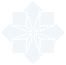 附投标保证金有效银行转账凭证的原件扫描件或图片；四、商务和技术偏差表投标人保证：除商务和技术偏差表列出的偏差外，投标人响应招标文件的全部要求。五、分项报价表分项报价表单位：人民币元六、资格审查资料（一）基本情况表备注：应附营业执照副本等材料的原件扫描件或图片。（二）近3年财务状况备注：应附经会计师事务所或审计机构审计的财务会计报表，包括资产负债表、现金流量表、利润表和财务情况说明书的原件扫描件或图片，具体年份要求见投标人须知前附表。（三）近年完成的类似项目情况表备注:应附中标公告网页截图、中标通知书和合同协议书的原件扫描件或图片，具体年份要求见投标人须知前附表。每张表格只填写一个项目，并标明序号。（四）正在供货和新承接的项目情况表备注：应附中标通知书和合同协议书的原件扫描件或图片。每张表格只填写一个项目，并标明序号。（五）近年发生的诉讼及仲裁情况备注：应说明相关情况，并附法院或仲裁机构作出的判决、裁决等有关法律文书原件扫描件或图片，具体年份要求见投标人须知前附表。（六）资格证明文件（附原件扫描件或图片）七、技术服务和质保期服务计划八、其它资料投标人认为须附的其他材料，格式可自行编制。条款号条 款 名 称条 款 名 称条 款 名 称编 列 内 容1.1.2招标人招标人招标人招  标 人 ：许昌市建安区公安局项目负责人：卢红志电      话：186374630961.1.3代理机构代理机构代理机构代 理 机构：中科华水工程管理有限公司项目负责人：张亚楠电      话：150389307551.1.4项目名称项目名称项目名称许昌市建安区公安局执法办案中心改扩建工程项目1.1.5建设地点建设地点建设地点许昌市建安区公安局院内1.2.1资金来源资金来源资金来源财政资金1.2.2出资比例出资比例出资比例100％1.2.3资金落实情况资金落实情况资金落实情况已落实1.3.1招标范围招标范围招标范围招标文件、采购清单、答疑纪要和补充文件（如有）范围内的所有内容。1.3.2交货期交货期交货期签订合同后40日历天内1.3.3质量要求质量要求质量要求达到国家质量合格标准1.4.1投标人资质条件投标人资质条件投标人资质条件1、投标人在中华人民共和国境内注册，具有独立企业法人资格，具有有效的营业执照且包含相应的经营范围。2、未被“信用中国”和“信用河南”网站信用信息栏列入黑名单，以及未被“国家企业信用信息公示系统”列入经营异常名录或严重失信黑名单的投标人（招标人、代理机构或评标专家委员会于评标现场查询）；信用信息查询记录和证据留存具体方式：经评标委员会确认的查询结果网页截图作为查询记录和证据，与其他文件一并保存。3、不接受联合体投标。4、本次招标实行资格后审。1.4.2是否接受联合体投标是否接受联合体投标是否接受联合体投标不接受1.9.1踏勘现场踏勘现场踏勘现场不组织，由投标人自行勘察现场1.10.1投标预备会投标预备会投标预备会不召开1.10.2投标人提出问题的截止时间投标人提出问题的截止时间投标人提出问题的截止时间递交投标文件截止之日10日前通过公共资源交易系统电子平台发出1.10.3招标人澄清的时间招标人澄清的时间招标人澄清的时间递交投标文件截止之日15日前通过公共资源交易系统电子平台发出1.11分包分包分包不允许1.12偏离偏离偏离不允许2.1招标文件和工程量清单的获取招标文件和工程量清单的获取招标文件和工程量清单的获取招标文件和工程量清单的获取：投标人于投标文件递交截止时间前均可登录《全国公共资源交易平台（河南省·许昌市）》（http://www.ggzy.xuchang.gov.cn/），通过“投标人/供应商登录”后自行下载。2.1.1构成招标文件的其他材料构成招标文件的其他材料构成招标文件的其他材料图纸答疑，经备案的招标文件补充和修改文件（如有）。2.2.1投标人要求澄清招标文件的截止时间投标人要求澄清招标文件的截止时间投标人要求澄清招标文件的截止时间潜在投标人或者其他利害关系人对招标文件有异议的，应当在投标截止时间10日前提出。招标人应当自收到异议之日起3日内作出答复。2.2.2投标截止时间投标截止时间投标截止时间2019年10月16日9时30分（北京时间）2.2.3投标人确认收到招标文件澄清的时间投标人确认收到招标文件澄清的时间投标人确认收到招标文件澄清的时间无要求2.3.1投标人确认收到招标文件修改的时间投标人确认收到招标文件修改的时间投标人确认收到招标文件修改的时间无要求3.1.1构成投标文件的其他材料构成投标文件的其他材料构成投标文件的其他材料∕3.3.1投标有效期投标有效期投标有效期60日历天（自投标截止之日算起）3.4.1投标保证金投标保证金投标保证金见本章附表一3.4.2履约保证金履约保证金履约保证金不超过中标合同金额的10%3.5.2近3年财务状况表的年份要求近3年财务状况表的年份要求近3年财务状况表的年份要求近3年，指2016、2017、2018年（若公司成立未满三年，须提供成立当年至今的财务报告）3.5.3近3年完成的类似项目情况表的年份要求近3年完成的类似项目情况表的年份要求近3年完成的类似项目情况表的年份要求近3年，指2016年1月1日至今3.5.5近3年发生的诉讼及仲裁的年份要求近3年发生的诉讼及仲裁的年份要求近3年发生的诉讼及仲裁的年份要求无要求3.6是否允许递交备选投标方案是否允许递交备选投标方案是否允许递交备选投标方案不允许3.7.3签字或盖章要求签字或盖章要求签字或盖章要求电子投标文件：按招标文件要求加盖电子印章和法人电子印章。3.7.4投标文件份数投标文件份数投标文件份数1、电子投标文件（1）成功上传至《全国公共资源交易平台（河南省·许昌市）》公共资源交易系统电子投标文件1份（文件格式为：XX公司XXX项目编号XXX标段.file）。（2）使用电子介质存储的投标文件2份文件格式为：xxx公司XXX（项目编号）.bin）。2、电子介质（U盘）须用标签标注投标单位名称、项目编号。注:投标人提交的电子投标文件，必须是通过“许昌投标文件制作系统SEARUN 最新版本”制作，并经过签章和加密后生成的电子投标文件。3.7.5装订要求装订要求装订要求使用电子介质存储的投标文件应分别单独密封、盖章，并在开标前递交开标现场。4.1.2封套上写明封套上写明封套上写明招标人名称：项目名称、标段：投标人名称：（盖章）投标文件在   年   月   日   时   分前不得开启。4.2.2递交投标文件地点递交投标文件地点递交投标文件地点许昌市建安区新元大道兴业大厦4楼4165室（开标二室）4.2.3是否退还投标文件是否退还投标文件是否退还投标文件否5.1开标时间和地点开标时间和地点开标时间和地点开标时间：同投标截止时间开标地点：同递交投标文件地点5.2开标程序开标程序开标程序见招标文件第二章  投标人须知第5.2条6.1.1评标委员会的组建评标委员会的组建评标委员会的组建评标委员会构成：5人，招标人代表1人和从河南省综合评标专家库中随机抽取4人（其中工程造价专家不应少于五分之二）。7.1是否授权评标委员会确定中标人是否授权评标委员会确定中标人是否授权评标委员会确定中标人否，推荐的中标候选人数：1-3名10.需要补充的其他内容10.需要补充的其他内容10.需要补充的其他内容10.需要补充的其他内容10.需要补充的其他内容10.1词语定义10.1词语定义10.1词语定义10.1词语定义10.1词语定义10.1.110.1.1类似项目指2016年1月1日（以合同签订时间为准）以来已经完成的设备采购项目。指2016年1月1日（以合同签订时间为准）以来已经完成的设备采购项目。10.2招标控制价10.2招标控制价10.2招标控制价10.2招标控制价10.2招标控制价10.2.110.2.1招标控制价本项目设招标控制价：大写：贰佰玖拾万零捌仟玖佰肆拾伍元整小写：2908945.00元凡投标人的投标报价高于招标控制价（不含等于“招标控制价”）的，该投标人的投标文件应予拒绝。本项目设招标控制价：大写：贰佰玖拾万零捌仟玖佰肆拾伍元整小写：2908945.00元凡投标人的投标报价高于招标控制价（不含等于“招标控制价”）的，该投标人的投标文件应予拒绝。10.3“暗标”评审10.3“暗标”评审10.3“暗标”评审10.3“暗标”评审10.3“暗标”评审技术标是否采用“暗标”评审方式技术标是否采用“暗标”评审方式不采用10.4投标人代表出席开标会10.4投标人代表出席开标会10.4投标人代表出席开标会10.4投标人代表出席开标会10.4投标人代表出席开标会开标时各投标人的法定代表人（持本人身份证原件）或授权委托人（持本人身份证原件及授权委托书原件）到开标现场签到，缺席或逾期不到者视为放弃。各投标单位参加会议人数不得多于二人。开标时各投标人的法定代表人（持本人身份证原件）或授权委托人（持本人身份证原件及授权委托书原件）到开标现场签到，缺席或逾期不到者视为放弃。各投标单位参加会议人数不得多于二人。开标时各投标人的法定代表人（持本人身份证原件）或授权委托人（持本人身份证原件及授权委托书原件）到开标现场签到，缺席或逾期不到者视为放弃。各投标单位参加会议人数不得多于二人。10.5中标公示10.5中标公示10.5中标公示10.5中标公示10.5中标公示在中标通知书发出前，招标人将中标候选人的情况在《全国公共资源交易平台（河南省·许昌市）》、《河南省电子招标投标公共服务平台》予以公示，公示期不少于3日。在中标通知书发出前，招标人将中标候选人的情况在《全国公共资源交易平台（河南省·许昌市）》、《河南省电子招标投标公共服务平台》予以公示，公示期不少于3日。在中标通知书发出前，招标人将中标候选人的情况在《全国公共资源交易平台（河南省·许昌市）》、《河南省电子招标投标公共服务平台》予以公示，公示期不少于3日。10.6 知识产权10.6 知识产权10.6 知识产权10.6 知识产权10.6 知识产权构成本招标文件各个组成部分的招标文件，未经招标人书面同意，投标人不得擅自复印和用于非本招标项目所需的其他目的。招标人全部或部分使用未中标人投标文件中的技术成果或技术方案时，需征得其书面同意，并不得擅自复印或提供给其他第三人。构成本招标文件各个组成部分的招标文件，未经招标人书面同意，投标人不得擅自复印和用于非本招标项目所需的其他目的。招标人全部或部分使用未中标人投标文件中的技术成果或技术方案时，需征得其书面同意，并不得擅自复印或提供给其他第三人。构成本招标文件各个组成部分的招标文件，未经招标人书面同意，投标人不得擅自复印和用于非本招标项目所需的其他目的。招标人全部或部分使用未中标人投标文件中的技术成果或技术方案时，需征得其书面同意，并不得擅自复印或提供给其他第三人。10.7重新招标的其他情形10.7重新招标的其他情形10.7重新招标的其他情形10.7重新招标的其他情形10.7重新招标的其他情形除投标人须知正文第8条规定的情形外，除非已经产生中标候选人，在投标有效期内同意延长投标有效期的投标人少于三个的，招标人应当依法重新招标。除投标人须知正文第8条规定的情形外，除非已经产生中标候选人，在投标有效期内同意延长投标有效期的投标人少于三个的，招标人应当依法重新招标。除投标人须知正文第8条规定的情形外，除非已经产生中标候选人，在投标有效期内同意延长投标有效期的投标人少于三个的，招标人应当依法重新招标。10.8 同义词语10.8 同义词语10.8 同义词语10.8 同义词语10.8 同义词语构成投标文件组成部分的“通用合同条款”、“专用合同条款”、“技术标准和要求”和“工程量清单”等章节中出现的措辞“发包人”和“承包人”，在招标投标阶段应当分别按“招标人”和“投标人”进行理解。构成投标文件组成部分的“通用合同条款”、“专用合同条款”、“技术标准和要求”和“工程量清单”等章节中出现的措辞“发包人”和“承包人”，在招标投标阶段应当分别按“招标人”和“投标人”进行理解。构成投标文件组成部分的“通用合同条款”、“专用合同条款”、“技术标准和要求”和“工程量清单”等章节中出现的措辞“发包人”和“承包人”，在招标投标阶段应当分别按“招标人”和“投标人”进行理解。10.9监  督10.9监  督10.9监  督10.9监  督10.9监  督本项目的招标投标活动及其相关当事人应当接受有管辖权的建设工程招标投标行政监督部门依法实施的监督。本项目的招标投标活动及其相关当事人应当接受有管辖权的建设工程招标投标行政监督部门依法实施的监督。本项目的招标投标活动及其相关当事人应当接受有管辖权的建设工程招标投标行政监督部门依法实施的监督。10.10 解释权10.10 解释权10.10 解释权10.10 解释权10.10 解释权构成本招标文件的各个组成文件应互为解释，互为说明；1、如有不明确或不一致，构成合同文件组成内容，以合同文件约定内容为准，且以专用合同条款约定的合同文件优先顺序解释；2、除招标文件中有特别规定外，仅适用于招标投标阶段的规定，按招标公告（投标邀请书）、投标人须知、评标办法、投标文件格式的先后顺序解释；3、同一组成文件中就同一事项的规定或约定不一致的，以编排顺序在后者为准；4、同一组成文件不同版本之间有不一致的，以形成时间在后者为准。按本款前述规定仍不能形成结论的，由招标人负责解释。构成本招标文件的各个组成文件应互为解释，互为说明；1、如有不明确或不一致，构成合同文件组成内容，以合同文件约定内容为准，且以专用合同条款约定的合同文件优先顺序解释；2、除招标文件中有特别规定外，仅适用于招标投标阶段的规定，按招标公告（投标邀请书）、投标人须知、评标办法、投标文件格式的先后顺序解释；3、同一组成文件中就同一事项的规定或约定不一致的，以编排顺序在后者为准；4、同一组成文件不同版本之间有不一致的，以形成时间在后者为准。按本款前述规定仍不能形成结论的，由招标人负责解释。构成本招标文件的各个组成文件应互为解释，互为说明；1、如有不明确或不一致，构成合同文件组成内容，以合同文件约定内容为准，且以专用合同条款约定的合同文件优先顺序解释；2、除招标文件中有特别规定外，仅适用于招标投标阶段的规定，按招标公告（投标邀请书）、投标人须知、评标办法、投标文件格式的先后顺序解释；3、同一组成文件中就同一事项的规定或约定不一致的，以编排顺序在后者为准；4、同一组成文件不同版本之间有不一致的，以形成时间在后者为准。按本款前述规定仍不能形成结论的，由招标人负责解释。10.11招标人补充的其他内容10.11招标人补充的其他内容10.11招标人补充的其他内容10.11招标人补充的其他内容10.11招标人补充的其他内容10.11.1 投标文件的拒收10.11.1 投标文件的拒收10.11.1 投标文件的拒收10.11.1 投标文件的拒收10.11.1 投标文件的拒收1、逾期送达的或者未送达指定地点的电子介质存储的投标文件；2、电子介质存储的投标文件未按招标文件要求密封的；3、未按招标文件要求缴纳投标保证金的；4、开标时法定代表人未携带本人身份证原件或授权委托人未携带本人身份证原件和有效的授权委托书原件到开标现场并签到的；5、未按规定支付招标文件费用的；6、未通过《全国公共资源交易平台（河南省•许昌市）》下载招标文件的。1、逾期送达的或者未送达指定地点的电子介质存储的投标文件；2、电子介质存储的投标文件未按招标文件要求密封的；3、未按招标文件要求缴纳投标保证金的；4、开标时法定代表人未携带本人身份证原件或授权委托人未携带本人身份证原件和有效的授权委托书原件到开标现场并签到的；5、未按规定支付招标文件费用的；6、未通过《全国公共资源交易平台（河南省•许昌市）》下载招标文件的。1、逾期送达的或者未送达指定地点的电子介质存储的投标文件；2、电子介质存储的投标文件未按招标文件要求密封的；3、未按招标文件要求缴纳投标保证金的；4、开标时法定代表人未携带本人身份证原件或授权委托人未携带本人身份证原件和有效的授权委托书原件到开标现场并签到的；5、未按规定支付招标文件费用的；6、未通过《全国公共资源交易平台（河南省•许昌市）》下载招标文件的。10.11.2  相关费用10.11.2  相关费用10.11.2  相关费用10.11.2  相关费用10.11.2  相关费用本项目招标代理费由中标人支付。本项目招标代理费由中标人支付。本项目招标代理费由中标人支付。10.12 特别提示10.12 特别提示10.12 特别提示10.12 特别提示10.12 特别提示1、潜在投标人应仔细阅读招标文件、工程量清单，若发现工程量清单中项目特征描述错误等或工程量清单与图纸存在差异，请在规定时间内在《全国公共资源交易平台（河南省·许昌市）》公共资源交易系统中提出。若投标人未提出异议，视为投标总价已经包含了为完成图纸对应工程总量的全部工程价款，即便项目实施过程中发现招标工程量清单存在错项、漏项，竣工结算不再调整。因招标工程量清单错项、漏项导致中标工程竣工工程量与施工图纸不一致的，应由承包人承担相应的价款风险。2、潜在投标人如对招标文件有异议，请在规定时间内在《全国公共资源交易平台（河南省·许昌市）》公共资源交易系统中提出，以其他方式递交的异议不予接受。3、投标人在投标截止时间前应随时关注《全国公共资源交易平台（河南省·许昌市）》公共资源交易系统发出的有关本项目的答疑、修改等相关内容。4、本项目试行全流程电子化交易，如因交易系统异常情况无法完成，将以人工方式进行。5、投标文件依据最终的招标文件进行编制。如果招标文件发生变更，投标人应以招标人最终发出的电子招标文件为准，编制投标文件，务请投标人随时关注项目变更信息。6、投标人电子投标文件成功提交后，应打印“投标文件提交回执单”，供开标现场备查。7、投标文件制作注意事项：7.1 投标人登录《全国公共资源交易平台（河南省·许昌市）》公共资源交易系统下载“许昌投标文件制作系统SEARUN 最新版本” 和操作手册（工程项目），按招标文件要求制作投标文件。7.2 投标文件制作技术咨询：0374-2961598。8、不同投标人电子投标文件记录的网卡MAC地址、CPU序号、硬盘序列号等硬件特征码均相同时，视为‘不同投标人的投标文件由同一单位或者个人编制’或‘不同投标人委托同一单位或者个人办理投标事宜’，其投标无效”；评标专家应严格按照招标文件要求查看“硬件特征码”相关信息并进行评审。1、潜在投标人应仔细阅读招标文件、工程量清单，若发现工程量清单中项目特征描述错误等或工程量清单与图纸存在差异，请在规定时间内在《全国公共资源交易平台（河南省·许昌市）》公共资源交易系统中提出。若投标人未提出异议，视为投标总价已经包含了为完成图纸对应工程总量的全部工程价款，即便项目实施过程中发现招标工程量清单存在错项、漏项，竣工结算不再调整。因招标工程量清单错项、漏项导致中标工程竣工工程量与施工图纸不一致的，应由承包人承担相应的价款风险。2、潜在投标人如对招标文件有异议，请在规定时间内在《全国公共资源交易平台（河南省·许昌市）》公共资源交易系统中提出，以其他方式递交的异议不予接受。3、投标人在投标截止时间前应随时关注《全国公共资源交易平台（河南省·许昌市）》公共资源交易系统发出的有关本项目的答疑、修改等相关内容。4、本项目试行全流程电子化交易，如因交易系统异常情况无法完成，将以人工方式进行。5、投标文件依据最终的招标文件进行编制。如果招标文件发生变更，投标人应以招标人最终发出的电子招标文件为准，编制投标文件，务请投标人随时关注项目变更信息。6、投标人电子投标文件成功提交后，应打印“投标文件提交回执单”，供开标现场备查。7、投标文件制作注意事项：7.1 投标人登录《全国公共资源交易平台（河南省·许昌市）》公共资源交易系统下载“许昌投标文件制作系统SEARUN 最新版本” 和操作手册（工程项目），按招标文件要求制作投标文件。7.2 投标文件制作技术咨询：0374-2961598。8、不同投标人电子投标文件记录的网卡MAC地址、CPU序号、硬盘序列号等硬件特征码均相同时，视为‘不同投标人的投标文件由同一单位或者个人编制’或‘不同投标人委托同一单位或者个人办理投标事宜’，其投标无效”；评标专家应严格按照招标文件要求查看“硬件特征码”相关信息并进行评审。1、潜在投标人应仔细阅读招标文件、工程量清单，若发现工程量清单中项目特征描述错误等或工程量清单与图纸存在差异，请在规定时间内在《全国公共资源交易平台（河南省·许昌市）》公共资源交易系统中提出。若投标人未提出异议，视为投标总价已经包含了为完成图纸对应工程总量的全部工程价款，即便项目实施过程中发现招标工程量清单存在错项、漏项，竣工结算不再调整。因招标工程量清单错项、漏项导致中标工程竣工工程量与施工图纸不一致的，应由承包人承担相应的价款风险。2、潜在投标人如对招标文件有异议，请在规定时间内在《全国公共资源交易平台（河南省·许昌市）》公共资源交易系统中提出，以其他方式递交的异议不予接受。3、投标人在投标截止时间前应随时关注《全国公共资源交易平台（河南省·许昌市）》公共资源交易系统发出的有关本项目的答疑、修改等相关内容。4、本项目试行全流程电子化交易，如因交易系统异常情况无法完成，将以人工方式进行。5、投标文件依据最终的招标文件进行编制。如果招标文件发生变更，投标人应以招标人最终发出的电子招标文件为准，编制投标文件，务请投标人随时关注项目变更信息。6、投标人电子投标文件成功提交后，应打印“投标文件提交回执单”，供开标现场备查。7、投标文件制作注意事项：7.1 投标人登录《全国公共资源交易平台（河南省·许昌市）》公共资源交易系统下载“许昌投标文件制作系统SEARUN 最新版本” 和操作手册（工程项目），按招标文件要求制作投标文件。7.2 投标文件制作技术咨询：0374-2961598。8、不同投标人电子投标文件记录的网卡MAC地址、CPU序号、硬盘序列号等硬件特征码均相同时，视为‘不同投标人的投标文件由同一单位或者个人编制’或‘不同投标人委托同一单位或者个人办理投标事宜’，其投标无效”；评标专家应严格按照招标文件要求查看“硬件特征码”相关信息并进行评审。项目编号建安建工公字〔2019〕161号项目名称许昌市建安区公安局执法办案中心改扩建工程项目标段名称二标段投标保证金交纳信息金额：人民币伍万伍仟元整（55000.00元）。投标保证金交纳信息截止时间：同投标截止时间投标保证金交纳信息1、投标保证金的递交方式：银行转帐、银行电汇（均需从投标人的基本账户汇出），不接受以现金方式缴纳的投标保证金。凡以现金方式缴纳投标保证金而影响其投标结果的，由投标人自行负责。 使用银行转帐形式的，于截止时间前通过投标人基本账户将款项一次足额递交、成功绑定，以收款人到账时间为准，在途资金无效，视为未按时交纳。同时投标人应承担节假日银行系统不能支付的风险。2、投标保证金缴纳方式：2.1投标人网上报名后，登录http://221.14.6.70:8088/ggzy系统，依次点击“会员向导”→“参与投标”→“费用缴纳说明”→“保证金缴纳说明单”，获取缴费说明单，根据每个标段的缴纳说明单在缴纳截止时间前缴纳；2.2成功缴纳后重新登录前述系统，依次点击“会员向导”→“参与投标”→“保证金绑定”→“绑定”进行投标保证金绑定。2.3 投标人要严格按照“保证金缴纳说明单”内容缴纳、成功绑定投标保证金，未绑定标段的投标保证金，视为未按时交纳。并将缴纳凭证“许昌市建安区公共资源交易中心保证金缴纳回执”附于投标文件中，同时在开标现场提供一份，以备查询。2.4 每个投标人每个项目每个标段只有唯一缴纳账号，切勿重复缴纳或错误缴纳。3、未按上述规定操作引起的无效投标，由投标人自行负责。4、汇款凭证无须备注项目编号和项目名称。5、出现以下情形造成的投标保证金无效，由投标人自行负责。(1)投标保证金未从投标人的基本账户转出；(2)投标保证金未按照招标文件划分的标段依次转账。6、《保证金缴纳绑定操作指南》获取方法：登录全国公共资源交易平台（河南省▪许昌市）系统-组件下载-《保证金缴纳绑定操作指南》注意事项1、因投标人的原因无法及时退还投标（竞买）保证金、滞留三年以上的，投标（竞买）保证金上缴财政。2、自文件发布之日起，投标人需进行基本户备案，已备案的基本户开户银行、账户发生变化的，须重新办理备案手续。备案后方可提交投标（竞买）保证金。3、基本户备案流程：投标人登录注册网址：http://221.14.6.70:8088/ggzy/，进行系统用户注册，在注册流程中“银行账户”环节，增加“账户类别-基本账户”，填写投标人基本账户信息，扫描上传基本户开户许可证（两者信息必须相符），保存备案信息，提交并绑定CA后可缴纳、绑定投标保证金。4、特殊情况处理投标人投标过程中因账户开户银行、银行账号发生变化，不能按照来款途径原路返还投标保证金的，投标人须提供原账户开户银行相关证明及新开账户开户许可证，到建安区公共资源交易中心四楼财务部办理退款手续。项目编号是否中标是否中标是□   否□申请单位（签章）开户银行账号账号申请金额大写：                                    ¥大写：                                    ¥大写：                                    ¥大写：                                    ¥大写：                                    ¥股室负责人意见股室负责人意见股室负责人意见股室负责人意见股室负责人意见股室负责人意见年   月   日年   月   日年   月   日年   月   日年   月   日年   月   日项目编号是否完工是否完工是□   否□中标企业名称开户银行账号账号金额大写：                                  ￥                                 大写：                                  ￥                                 大写：                                  ￥                                 大写：                                  ￥                                 大写：                                  ￥                                 招标人（采购人）意见招标人（采购人）意见招标人（采购人）意见招标人（采购人）意见招标人（采购人）意见招标人（采购人）意见主要负责人签字 ：                           盖  章：年   月   日主要负责人签字 ：                           盖  章：年   月   日主要负责人签字 ：                           盖  章：年   月   日主要负责人签字 ：                           盖  章：年   月   日主要负责人签字 ：                           盖  章：年   月   日主要负责人签字 ：                           盖  章：年   月   日条款号条款号评审因素评审标准评审标准2.1.1形式评审标    准投标人名称与营业执照、资质证书一致与营业执照、资质证书一致2.1.1形式评审标    准签字盖章按投标人须知前附表要求签字盖章按投标人须知前附表要求签字盖章2.1.1形式评审标    准投标文件格式符合第六章“投标文件格式”的要求符合第六章“投标文件格式”的要求2.1.1形式评审标    准报价唯一只能有一个有效报价只能有一个有效报价2.1.2资格评审标    准营业执照具备有效的营业执照具备有效的营业执照2.1.2资格评审标    准财务要求近三年度经会计师事务所出具的财务审计报告（若公司成立未满三年，须提供成立当年至今的财务报告）。近三年度经会计师事务所出具的财务审计报告（若公司成立未满三年，须提供成立当年至今的财务报告）。2.1.2资格评审标    准其他要求符合第二章投标人须知第1.4.1款规定符合第二章投标人须知第1.4.1款规定2.1.3响 应 性评审标准投标内容招标文件、答疑纪要以及补充文件范围内的全部内容。招标文件、答疑纪要以及补充文件范围内的全部内容。2.1.3响 应 性评审标准交货期满足招标文件要求满足招标文件要求2.1.3响 应 性评审标准工程质量满足招标文件要求满足招标文件要求2.1.3响 应 性评审标准投标有效期满足招标文件要求满足招标文件要求2.1.3响 应 性评审标准投标保证金符合招标文件规定符合招标文件规定条款号条款号条款内容编列内容编列内容2.2.12.2.1分值构成 (总分 100 分)商务部分： 30 分 技术部分： 40 分 投标报价： 30分 商务部分： 30 分 技术部分： 40 分 投标报价： 30分 2.2.22.2.2评标基准价计算方法评标基准价：满足招标文件要求的有效投标报价中，最低的投标报价为评标基准价。评标基准价：满足招标文件要求的有效投标报价中，最低的投标报价为评标基准价。条款号条款号评分标准评分标准评分标准2.2.3（1）商务部分评分标准（30分）综合实力（25分）综合实力（25分）1、投标人通过ISO9001质量管理体系认证、ISO14001环境管理体系认证、ISO18001职业健康管理体系认证的，每提供一项得1分，满分3分（以证书为准）。2、投标人所投办案中心管理系统软件厂家具有“办案中心管理软件”、“虚拟成像跟踪软件”、“同步录音录像自动处理软件”、“涉案财物管理软件”“智能笔录软件”的软件著作权证书（证书取得时间应于公告发出之日前）。每提供1项得1分，最高得5分 （提供证书复印件加盖厂家公章，否则不得分）。3、投标人所投“特写摄像机”制造商获得电子百强30年创新发展领军企业的得3分（提供相关证明材料复印件加盖厂家公章，否则不得分）。4、投标人所投“审讯主机”制造商具有国家公安部认定的重点实验室的得3分（提供相关证明材料复印件加盖厂家公章，否则不得分）。5、投标人所投“审讯主机”制造商具有国家级工程实验室（工程研究中心）的得3分，具有省级工程实验室（工程研究中心）的得2分，具有市级工程实验室（工程研究中心）的得1分（相关证明材料复印件加盖厂家公章，否则不得分）。6、投标人所投“55寸拼接屏”制造商获得中国电子信息行业创新能力50强且获得省级安全生产监督管理部门颁发的安全生产标准化二级企业证书的得2分（提供相关证明材料复印件加盖厂家公章，否则不得分）7、投标人所投“高清解码器”制造商获得省级或以上专利金奖得3分（提供相关证明材料复印件加盖厂家公章，否则不得分）8、投标人所投“网络存储设备”制造商获得国家信息安全漏洞库（CNNVD)技术支撑单位等级证书一级的得3分（提供证书复印件加盖厂家公章，否则不得分）2.2.3（1）商务部分评分标准（30分）企业业绩(3分)企业业绩(3分)投标人提供2016年以来不低于人民币150万元类似项目业绩，每提供一份得1.5分，最高得3分。（评标时以中标公告网页截图、中标通知书和合同协议书的原件扫描件或图片为准，缺一项不得分，日期以合同签订日期为准)2.2.3（1）商务部分评分标准（30分）售后服务(2分)售后服务(2分)根据售后服务方式、响应时间、故障解决时间及设备维护等因素，售后服务方案完善详细、条理清晰，好得2分；一般得 1分；差得 0 分。2.2.3（2）技术部分评分标准（40分）对招标文件响应程度（26分）对招标文件响应程度（26分）1、满足招标文件要求得基础分13分；2、其中硬件设备中带★的技术参数及功能要求为关键技术指标，投标人按照招标文件要求提供权威机构出具的检测报告（复印件加厂家公章）以证明技术参数及功能的有效性。加★项内容完全满足者得13分，每有一项不符合的扣1分，扣完为止。2.2.3（2）技术部分评分标准（40分）办案中心软件功能DEMO展示（6分）办案中心软件功能DEMO展示（6分）1、支持办案中心结构图使用3D建模方式构建；2、支持民警、嫌疑人模型使用3D建模方式构建；3、支持定位3D模型放大、缩小、旋转、视角切换等多种操作模式；4、支持3D地图上嫌疑人实时位置与视频联动。5、支持在3D地图上显示嫌疑人心率数据。6.支持获取手环的实时高度数据并在3D地图上显示。以上功能通过录屏方式进行展示，每展示一项得1分，可以全部展示得6分。备注：为了保证虚拟成像跟踪系统运行流畅性，虚拟成像跟踪系统需使用C/S架构开发，以上展示项如使用B/S架构开发的系统进行展示则此处不得分。供应商提供展示U盘，演示时间不得超过10分钟。2.2.3（2）技术部分评分标准（40分）软件稳定性检测（8分）软件稳定性检测（8分）1、投标人所投 “办案中心管理软件”产品厂家具有公安部计算机信息系统安全产品质量监督检验中心出具的检验检测报告（检测报告取得时间应于公告发出之日前，提供检测报告复印件加盖厂家公章）的得2分。2、投标人所投 “虚拟成像跟踪软件”产品厂家具有公安部计算机信息系统安全产品质量监督检验中心出具的检验检测报告（检测报告取得时间应于公告发出之日前，提供检测报告复印件加盖厂家公章）的得2分。3、投标人所投“虚拟成像跟踪软件”产品厂家具有通过CNAS认证的计算机软件评测重点机构出具的测试报告（检测报告取得时间应于公告发出之日前，提供检测报告复印件加盖厂家公章）的得1分。4、投标人所投“同步录音录像自动处理软件”产品厂家具有通过CNAS认证的计算机软件评测重点机构出具的测试报告（检测报告取得时间应于公告发出之日前，提供检测报告复印件加盖厂家公章）的得1分。5、投标人所投“涉案财物管理软件”产品厂家具有通过CNAS认证的计算机软件评测重点机构出具的测试报告（检测报告取得时间应于公告发出之日前，提供检测报告复印件加盖厂家公章）的得1分。6、投标人所投“智能笔录软件”产品厂家具有通过CNAS认证的计算机软件评测重点机构出具的测试报告（检测报告取得时间应于公告发出之日前，提供检测报告复印件加盖厂家公章）的得1分。2.2.3（3）投标报价评分标准（30分）评标基准价：满足招标文件要求的有效投标报价中，最低的投标报价为评标基准价。投标报价得分=（评标基准价/投标报价）×30评标基准价：满足招标文件要求的有效投标报价中，最低的投标报价为评标基准价。投标报价得分=（评标基准价/投标报价）×30评标基准价：满足招标文件要求的有效投标报价中，最低的投标报价为评标基准价。投标报价得分=（评标基准价/投标报价）×30得分得分投标人得分=商务部分+技术部分+投标报价投标人得分=商务部分+技术部分+投标报价投标人得分=商务部分+技术部分+投标报价定标定标1、中标候选人的推荐：按照上述办法评审后，评标委员会应当按照投标人的最终得分由高到低排序，向招标人推荐1-3名中标候选人。如果投标人的综合得分相等时，以投标报价低的优先；投标报价也相等的，依次以商务标技术标得分高低进行排序；若两项得分均相等时，评标委员会可以通过公开随机抽取方式确定中标候选人的排序。2、招标人根据评标委员会提供的书面评标报告，国有资金占控股或者主导地位的依法必须进行招标的项目，招标人应当确定排名第一的中标候选人为中标人。排名第一的中标候选人放弃中标、因不可抗力不能履行合同，或者被查实存在影响中标结果的违法行为等情形，不符合中标条件的，招标人可以按照评标委员会提出的中标候选人名单排序依次确定其他中标候选人为中标人，也可以重新招标。3、本评分标准中所要求提供的各种证明材料，无需提供原件，投标文件中须提供原件扫描件或图片，否则不得分。4、近年年份要求：2016年1月1日以来。5、类似项目：指2016年1月1日（以合同签订时间为准）以来已经完成的设备采购项目。1、中标候选人的推荐：按照上述办法评审后，评标委员会应当按照投标人的最终得分由高到低排序，向招标人推荐1-3名中标候选人。如果投标人的综合得分相等时，以投标报价低的优先；投标报价也相等的，依次以商务标技术标得分高低进行排序；若两项得分均相等时，评标委员会可以通过公开随机抽取方式确定中标候选人的排序。2、招标人根据评标委员会提供的书面评标报告，国有资金占控股或者主导地位的依法必须进行招标的项目，招标人应当确定排名第一的中标候选人为中标人。排名第一的中标候选人放弃中标、因不可抗力不能履行合同，或者被查实存在影响中标结果的违法行为等情形，不符合中标条件的，招标人可以按照评标委员会提出的中标候选人名单排序依次确定其他中标候选人为中标人，也可以重新招标。3、本评分标准中所要求提供的各种证明材料，无需提供原件，投标文件中须提供原件扫描件或图片，否则不得分。4、近年年份要求：2016年1月1日以来。5、类似项目：指2016年1月1日（以合同签订时间为准）以来已经完成的设备采购项目。1、中标候选人的推荐：按照上述办法评审后，评标委员会应当按照投标人的最终得分由高到低排序，向招标人推荐1-3名中标候选人。如果投标人的综合得分相等时，以投标报价低的优先；投标报价也相等的，依次以商务标技术标得分高低进行排序；若两项得分均相等时，评标委员会可以通过公开随机抽取方式确定中标候选人的排序。2、招标人根据评标委员会提供的书面评标报告，国有资金占控股或者主导地位的依法必须进行招标的项目，招标人应当确定排名第一的中标候选人为中标人。排名第一的中标候选人放弃中标、因不可抗力不能履行合同，或者被查实存在影响中标结果的违法行为等情形，不符合中标条件的，招标人可以按照评标委员会提出的中标候选人名单排序依次确定其他中标候选人为中标人，也可以重新招标。3、本评分标准中所要求提供的各种证明材料，无需提供原件，投标文件中须提供原件扫描件或图片，否则不得分。4、近年年份要求：2016年1月1日以来。5、类似项目：指2016年1月1日（以合同签订时间为准）以来已经完成的设备采购项目。工程名称投标人名称投标报价（费率）大写：小写：供货期      日历天投标质量等级投标有效期备注序号招标文件章节及条款号投标文件章节及条款号偏差说明12345...序号产品名称技术参数数量单位单价（元）总价（元）备注12345......合计报价合计报价合计报价合计报价合计报价合计报价投标人名称注册资金成立时间注册地址邮政编码联系方式联系人电话联系方式传真网址法定代表人姓名电话基本账户开户银行基本账户银行账号近三年营业额经营范围备注项目名称项目所在地招标人名称招标人地址招标人电话签约合同价承担的工作工程质量项目描述备注项目名称项目所在地招标人名称招标人地址招标人电话签约合同价承担的工作工程质量项目描述备注类别序号发生时间情况简介证明材料索引诉讼情况诉讼情况诉讼情况诉讼情况诉讼情况仲裁情况仲裁情况仲裁情况仲裁情况仲裁情况